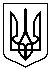 НАЦІОНАЛЬНА КОМІСІЯ, ЩО ЗДІЙСНЮЄ ДЕРЖАВНЕ РЕГУЛЮВАННЯ У СФЕРАХ ЕНЕРГЕТИКИ ТА КОМУНАЛЬНИХ ПОСЛУГТЕНДЕРНА ДОКУМЕНТАЦІЯ з урахуванням порядку та умов здійснення публічних закупівель, відповідно до особливостей затверджених постановою Кабінету Міністрів України від «12» жовтня 2022 р. №1178щодо проведення процедури відкритих торгів на закупівлюДК 021:2015: 79710000-4 Охоронні послуги (послуги з охорони)

Київ2023 рікДодаток 1 Тендерної документаціїФорма «Тендерна пропозиція» подається у вигляді, наведеному нижче, на фірмовому бланку (у разі його наявності). Учасник не повинен відступати від даної форми. Ціна за результатами аукціону (у тому числі ціна за одиницю товару) має бути округлена до двох десяткових знаків після коми. ТЕНДЕРНА ПРОПОЗИЦІЯМи, ______________ (назва учасника) надаємо свою тендерну пропозицію для участі у відкритих торгах на закупівлю ДК 021:2015: 79710000-4 Охоронні послуги (послуги з охорони) відповідно до вимог тендерної документації.Вивчивши тендерну документацію і технічні вимоги, на виконання зазначеного вище, ми, уповноважені на підписання Договору, маємо можливість та погоджуємося виконати вимоги Замовника та Договору на умовах, зазначених у цій пропозиції за наступною ціною:* У разі якщо Учасник не є платником ПДВ, або предмет закупівлі не обкладається ПДВ, або оподатковується за нульовою ставкою, такі пропозиції надаються без врахування ПДВ1. Ми погоджуємося дотримуватися своєї пропозиції протягом 90 днів із дати кінцевого строку подання тендерних пропозицій.2. Ми погоджуємося з умовами, що ви можете відхилити нашу чи всі тендерні пропозиції згідно з умовами тендерної документації  та розуміємо, що Ви не обмежені у прийнятті будь-якої іншої пропозиції з більш вигідними для Вас умовами.3. Якщо наша пропозиція буде визначена найбільш економічно вигідною, ми зобов’язуємося підписати договір із замовником не раніше ніж через 5 днів з дати оприлюднення на веб-порталі Уповноваженого органу повідомлення про намір укласти договір про закупівлю, але не пізніше ніж через 15 днів з дня прийняття рішення про намір укласти договір про закупівлю (у випадку обґрунтованої необхідності строк для укладання договору може бути продовжений до 60 днів).___________________	___________________	________________________посада Уповноваженої особи		підпис та печатка (за наявності)	ініціали та прізвище Уповноваженої особиДодаток 2Тендерної документації Інформація та документами, що підтверджують відповідність учасника кваліфікаційним критеріям та іншим вимогам замовникаРозділ І. Перелік документів, що надаються для підтвердження відповідності кваліфікаційним критеріям Розділ ІІ. Інші вимогиУчасник у складі тендерної пропозиції надає:1. Довідку в довільній формі,  яка містить відомості про учасника: а) реквізити (місцезнаходження, телефон); б) керівництво (посада, прізвище, ім’я, по батькові) або ПІБ контактної особи, номер телефону контактної особи учасника; в) інформація про реквізити банківського рахунку.2. Витяг з Єдиного державного реєстру юридичних осіб, фізичних осіб-підприємців та громадських формувань (далі – ЄДР), що містить актуальну інформацію про кінцевих бенефіціарних власників або довідку в довільній формі, яка містить інформацію про засновника та кінцевого бенефіціарного власника учасника, зокрема: назва юридичної особи, що є засновником учасника, її місцезнаходження та країна реєстрації; прізвище, ім’я по-батькові засновника та/або кінцевого бенефіціарного власника, адреса його місця проживання та громадянство. Зазначені документи надаються лише учасниками юридичними особами та лише в період, коли Єдиний державний реєстр юридичних осіб, фізичних осіб – підприємців та громадських формувань, не функціонує. Інформація про кінцевого бенефіціарного власника зазначається в довідці лише учасниками – юридичними особами, які повинні мати таку інформацію в Єдиному державному реєстрі юридичних осіб, фізичних осіб – підприємців та громадських формувань у відповідності до пункту 9 частини 2 статті 9 Закону України «Про державну реєстрацію юридичних осіб, фізичних осіб - підприємців та громадських формувань». 	У разі, якщо учасником закупівлі є громадяни російської федерації/республіка білорусь /юридичні особи, утворені та зареєстровані відповідно до законодавства України, кінцевим бенефіціарним власником, членом або учасником (акціонером), що має частку в статутному капіталі 10 і більше відсотків (далі – активи), якої є громадянин російської федерації/республіка білорусь, крім випадків коли активи в установленому законодавством порядку передані в управління Національному агентству з питань виявлення, розшуку та управління активами, одержаними від корупційних та інших злочинів (на підтвердження надати судове рішення у кримінальному процесі (ухвала слідчого судді, або суду), або згоду самого власника активів), то такий учасник додатково надає належним чином завірену копію посвідки про тимчасове чи постійне місце проживання на території України такого громадянина російської федерації/республіка білорусь, видану у відповідності до Закону України «Про Єдиний державний демографічний реєстр» та документи, що підтверджують громадянство України, посвідчують особу чи її спеціальний статус. 3. Паспорт учасника (для фізичних осіб, у тому числі фізичних осіб-підприємців).4. Облікова картка фізичної особи – платника податків (для фізичних осіб, у тому числі фізичних осіб-підприємців).5. Документи, що підтверджують повноваження щодо підпису документів тендерної пропозиції учасника (виписка з протоколу (рішення) засновника/ів (протокол (рішення) засновника/ів), наказ про призначення (у разі підписання керівником); довіреність, доручення (у разі підписання іншою уповноваженою особою Учасника); або інший документ, що підтверджує повноваження посадової особи учасника на підписання тендерної пропозиції).  Повноваження учасника – фізичної особи підприємця підтверджуються паспортом.6. Документи, що підтверджують повноваження на укладення договору про закупівлю (виписка з протоколу (рішення) засновника/ів (протокол (рішення) засновника/ів), наказ про призначення (у разі підписання керівником); довіреність, доручення (у разі підписання іншою уповноваженою особою Учасника) або інший документ). Повноваження учасника – фізичної особи підприємця підтверджуються паспортом.Розділ ІІІ. Підтвердження відповідності учасника вимогам, визначеним у пункті 47 Особливостей.Учасник процедури закупівлі підтверджує відсутність підстав, визначених пунктом 47 Особливостей (крім крім підпунктів 1 і 7, абзацу чотирнадцятого цього пункту), шляхом самостійного декларування відсутності таких підстав в електронній системі закупівель під час подання тендерної пропозиції.Замовник не вимагає від учасника процедури закупівлі під час подання тендерної пропозиції в електронній системі закупівель будь-яких документів, що підтверджують відсутність підстав, визначених у пункті 47 Особливостей (крім крім підпунктів 1 і 7, абзацу чотирнадцятого цього пункту), крім самостійного декларування відсутності таких підстав учасником процедури закупівлі відповідно до абзацу шістнадцятого цього пункту. Якщо відповідні поля для декларування відсутності підстав для відмови в участі у процедурі закупівлі не реалізовані в електронній системі закупівель, учасник у складі тендерної пропозиції надає довідки (довідку) у довільній формі та/або довідку відповідно до форми, що окремо передбачена у Розділі ІІІ Додатку 2 до цієї тендерної документації (Форма №1 щодо відсутності підстав для відмови в участі у процедурі закупівлі). Якщо учасником процедури закупівлі є об’єднанням учасників – надається документ (довідку) у довільній формі та/або довідку відповідно до форми, що окремо передбачена у Розділі ІІІ Додатку 2 до цієї тендерної документації (Форма №1 щодо відсутності підстав для відмови в участі у процедурі закупівлі) стосовно кожного з учасників об’єднання, які входять до його складу з урахуванням їх резиденства. Форма №1Уповноваженій особі НКРЕКПДовідка про відсутність підстав для відмови в участі у процедурі закупівліМи, /найменування Учасника/ (далі - Учасник), цією довідкою засвідчуємо про відсутність підстав для відмови в участі у процедурі закупівлі, передбачених пунктом 47 Постанови Кабінету Міністрів України від 12 жовтня 2022 р. № 1178 «Про затвердження особливостей здійснення публічних закупівель товарів, робіт і послуг для замовників, передбачених Законом України “Про публічні закупівлі”, на період дії правового режиму воєнного стану в Україні та протягом 90 днів з дня його припинення або скасування».Додаток 3 Тендерної документаціїІнформація про необхідні технічні, якісні та кількісні характеристики предмета закупівліПослуги з охорони (ДК 021:015 – 79710000-4  Охоронні послуги)Виконавець зобов’язаний забезпечити:Здійснення охорони адмінбудівель за адресою: м. Київ, вул. Сім’ї Бродських, 19 корпус № 1, № 2, гаражів та прилеглої огородженої території (далі – Об’єкт): виявлення, запобігання та припинення несанкціонованих проникнень сторонніх осіб до приміщень Замовника.Наявність у працівників Виконавця (далі – охоронників) спеціальних засобів індивідуального захисту та активної оборони, індивідуальних переговорних станцій (рацій) та форменого одягу.Повну матеріальну відповідальність охоронників у випадках крадіжки матеріальних цінностей з приміщень, прийнятих під охорону по закінченню робочого дня Комісії.Здійснення охоронниками контролю за внесенням та винесенням товарно-матеріальних цінностей.Здійснення пропускного режиму, а саме: допускати на Об’єкт Замовника працівників НКРЕКП по магнітним карточкам або після пред’явлення посвідчення. Інших осіб за попереднью заявкою відповідальних осіб Замовника – після пред’явлення паспорта або іншого документу, що посвідчує особу, здійснювати їх реєстрацію у Журналі реєстрації відвідувачів (із зазначенням прізвищ, ім’я, по-батькові, назв організацій, та осіб, яких вони відвідують).Дотримання охоронниками встановленних правил пожежної безпеки на постах.Негайно оповістити пожежну охорону та відповідальних працівників Замовника у випадку виявлення в приміщеннях Замовника пожежі та сприяти ліквідації пожежі.Організовувати та забезпечувати підтримку правопорядку в приміщеннях Замовника, спільно з Замовником вживати необхідних заходів щодо впровадження технічних засобів охорони; проводити заходи, направлені на виявлення і попередження порушення громадського порядку третіми особами в приміщеннях Замовника.Негайне оповіщення уповноважених представників Замовника та територіального підрозділу Національної поліції у випадку виявлення порушення цілісності приміщень, крадіжки, грабежу, розбою, підпалу, тощо; охоронник забезпечує недоторканість місця події до прибуття представників територіального підрозділу Національної поліції.Використання охоронниками наданих телефонних мереж виключно у службових цілях.Проведення контролю за виконанням обов’язків щодо охорони приміщень Замовника охоронниками.Вимоги до охоронників: Добрий стан психічного та фізичного здоров’я.Наявність знань та навичок роботи з приладами охоронної та протипожежної сигналізації.Вік – до 55 років.Обов’язки чергового охоронника:Перебувати на Об’єкті охайно вдягнутим, у формений одяг Виконавця, мати при собі всі необхідні засоби активної оборони для охорони майна Замовника.Прийняти за описом документацію, обладнання та інвентар. Перевіряти документи сторонніх осіб, які посвідчують особу, що прибула на Об’єкт.Пропускати працівників Замовника, за посвідченням особи або магнітними карточками.Здійснювати реєстрацію видачі ключів від адмінприміщень в Журнал реєстрації видачі ключів.Звіряти перепустки із зразками, перевіряти наявність на них печатки, а також відповідність фотографії, стежити, щоб вони не були прострочені. Перевіряти за встановленими відповідними документами (подорожнім листом, накладною, рахунком-фактурою) винесення (внесення) чи вивезення (ввезення) будь-якого майна, що саме і в якій кількості (кількість місць) дозволено винести (внести) чи вивезти (ввезти).Не дозволяти виносити (вносити) чи вивозити (ввозити) будь-яке майно з території (на територію) Замовника без дозволу уповноваженої особи. Утримувати формений одяг, засоби захисту та спеціальне обладнання в охайному та справному стані.Постійно перебувати на контрольно-пропускному пункті.У разі виникнення пожежі, забезпечити пропуск пожежних машин, направити їх до місця пожежі та повідомити про найближчі джерела пожежного водопостачання.З 1930 до 0700 з метою перевірки зачинення дверей приміщень, контролю протипожежного стану здійснювати обхід приміщень Замовника згідно журналу регламентних дій охоронця.За необхідності зачиняти вікна та двері, вимикати світло, закривати воду.Не допускати до приміщень Замовника осіб, які знаходяться під впливом алкоголю чи наркотичних засобів.Характеристика об'єкту охорони:5. Вимоги щодо охорони приміщень:6. Вимоги щодо якісних характеристик послуг:ПДодаток 4Тендерної документаціїДокументи, що надає переможець процедури закупівліПереможець процедури закупівлі у строк, що не перевищує чотири дні з дати оприлюднення в електронній системі закупівель повідомлення про намір укласти договір про закупівлю, повинен надати замовнику шляхом оприлюднення в електронній системі закупівель документи, що підтверджують відсутність підстав, зазначених у підпунктах 3, 5, 6 і 12 та в абзаці чотирнадцятому пункту 47 Особливостей. Документи, що підтверджують відсутність підстав, визначених пунктами 5, 6, і 12 та абзацом чотирнадцятим пункту 47 Особливостей а саме:Замовник зобов’язаний відхилити тендерну пропозицію переможця процедури закупівлі в разі, якщо той не надав у спосіб, зазначений в тендерній документації, документи, що підтверджують відсутність підстав, визначених пунктом 47 Особливостей.2. Переможець торгів у строк, що не перевищує чотири дні з дати оприлюднення на веб-порталі Уповноваженого органу повідомлення про намір укласти договір, повинен надати тендерну пропозицію приведену у відповідність до показників за результатами проведеного аукціону. Ціна за результатами аукціону (у тому числі ціна за одиницю) має бути округлена до двох десяткових знаків після коми.Переможець може не завантажувати вищезазначений документ у разі, якщо остаточна та первинна пропозиції, зафіксовані електронною системою закупівель, співпадають.УВАГА РЕКОМЕНДАЦІЯ*:З урахуванням вимог цієї тендерної документації, переможцю процедури, на виконання вимог пункту 47 Особливостей, необхідно надати замовнику документ(и) (окрім тих, що передбачені цією тендерною документацією), що підтверджує(ють) відсутність підстав, визначених підпунктом  3 пункту 47 Особливостей (витяг або Інформаційна довідка з Єдиного державного реєстру осіб, які вчинили корупційні або пов’язані з корупцією правопорушення), шляхом оприлюднення його (їх) в електронній системі закупівель. *Рекомендація не є вимогою тендерної документації. Додаток 5Тендерної документації Проект договоруДОГОВІР № _________ПРО ЗАКУПІВЛЮ ПОСЛУГИ З ОХОРОНИм. Київ                                                                                   	             «___»________20___  р.Національна комісія, що здійснює державне регулювання у сферах енергетики та комунальних послуг (далі – Замовник), в особі керівника апарату Кострикіна Олега Валерійовича, що діє на підставі Закону України «Про Національну комісію, що здійснює державне регулювання у сферах енергетики та комунальних послуг» та наказу НКРЕКП від 02.04.2020 № 69-к «Про призначення Кострикіна О.В.», з однієї сторони, і ____________________________ (далі - Виконавець), в особі ________________________, що діє на підставі ____________, з іншої сторони, разом - Сторони, уклали цей Договір про таке:ПРЕДМЕТ ДОГОВОРУ	1.1. Виконавець зобов’язується надавати послуги з охорони Об'єкту за ціною, що визначена у Розрахунку вартості послуг (Додаток 1) та Розрахунку вартості послуг на місяць (Додаток 3), а Замовник зобов’язується прийняти ці послуги та оплатити їх.	1.2. Найменування послуг: послуги з охорони (ДК 021:2015 – 79710000-4  Охоронні послуги).Кількість постів охорони та режим охорони (Додаток 2 «Дислокація постів охорони»): 	- один пост охорони цілодобово, з 07.30 до 07.30 наступного дня – 1 охоронник; 	- один пост охорони з 07:00 до 21:00 з понеділка по п’ятницю включно - 1 охоронник.	1.3. Об’єктом охорони є майно Замовника, що знаходиться за адресою: 03057, м. Київ, вул. Сім’ї Бродських, 19, розташоване в межах адміністративних корпусів та прилеглої території (далі – Об’єкт).ЯКІСТЬ ПОСЛУГ	Виконавець повинен надати Замовнику послуги, якість яких відповідає умовам цього Договору, вимогам законів України «Про охоронну діяльність», «Про ліцензування видів господарської діяльності», та вимогам Ліцензійних умов провадження  охоронної  діяльності, затверджених постановою Кабінету Міністрів України від 18.11.2015 № 960.ЦІНА ДОГОВОРУ	3.1. Ціна цього Договору становить _____ грн ( ___________________грн __коп.) з ПДВ, ___________________грн ( _________________________________грн __коп.) без ПДВ, ___________________грн ( _________________________________грн __коп.) ПДВ.*	3.2. Розрахунок вартості послуг визначений у Додатках 1 та 3 до Договору.ПОРЯДОК ЗДІЙСНЕННЯ ОПЛАТИ4.1. Оплата за Договором здійснюється щомісячно протягом 7 (семи) робочих днів з дня підписання Сторонами Акту приймання наданих послуг (далі – Акт).4.2. Виконавець щомісяця направляє Замовнику Акт, Замовник протягом 3 (трьох) робочих днів з дня отримання підписує його, або направляє Виконавцю мотивовану відмову від підписання. Якщо протягом вказаного терміну Акт не підписано, або Виконавцем не буде одержано мотивованої відмови, Акт вважається підписаним, а послуги за Договором - надані належним чином і у повному обсязі без будь-яких зауважень та претензій зі Сторони Замовника. Правові наслідки такого факту прирівнюються до правових наслідків підписання Актів.СТРОК та місце НАДАННЯ ПОСЛУГСтрок надання послуг: з 1 січня 2024 року по 31 грудня 2024 року включно. 	5.2. Місце надання послуг: надання послуг здійснюється Виконавцем за адресою Замовника: . Київ, вул. Сім’ї Бродських, 19.*Якщо Виконавець не є платником ПДВ, то сума договору зазначається без ПДВПРАВА ТА ОБОВ'ЯЗКИ СТОРІНЗамовник зобов'язаний: Своєчасно та в повному обсязі оплачувати надані послуги згідно з Актами.Приймати надані послуги згідно з Актами, оформленими в установленому цим Договором порядку.6.1.3. Надати  Виконавцю  необхідну  інформацію  щодо  надання  послуг з охорони.6.1.4. Виконувати визначені пунктом 11.4 Договору вимоги з технічного укріплення об'єкта та правила майнової безпеки, створювати належні умови для забезпечення недоторканості майна на об'єкті, сприяти Виконавцю у виконанні ним своїх зобов'язань.6.1.5. У випадку виявлення слідів проникнення на об'єкт негайно сповістити про це Виконавця.6.1.6. Сприяти Виконавцю у виконанні покладених на нього обов'язків щодо надання послуг з охорони згідно з вимогами техніки безпеки та охорони праці.Замовник має право: У разі невиконання зобов’язань Виконавцем, Замовник має право достроково розірвати цей Договір, повідомивши про це Виконавця у строк 30 календарних днів до дати розірвання.Контролювати надання послуг у строки, встановлені цим Договором.Зменшувати обсяг послуг та ціну Договору залежно від реального фінансування видатків (у такому разі Сторони вносять відповідні зміни до Договору шляхом укладання додаткової угоди).Повернути Акт Виконавцю без здійснення оплати в разі неналежного оформлення Акту або документів, що підтверджують факт надання послуг (відсутність підписів тощо). 6.2.5. Вимагати від охоронників та посадових осіб Виконавця виконання умов Договору.6.2.6. При виявленні відхилень від умов Договору надати Виконавцю письмові розпорядження з вимогами їх усунення.Виконавець зобов'язаний: Дотримуватись строків надання послуг, визначених Договором.Забезпечити надання послуг, якість яких відповідає вимогам нормативної документації, що регламентує питання охорони об’єктів.Забезпечити попередження від розкрадань  на Об’єкті, що передається під охорону Виконавцю, несанкціонованих сторонніх проникнень (втручань), забезпечення встановленого пропускного та внутрішньо об’єктового режимів на Об’єкті, виконання інших завдань (посилення охорони Об’єкта), пов’язаних із виникненням прямої загрози безпеці Об’єкта охорони, порушенням нормальних умов життєдіяльності на Об’єкті або негайним усуненням наслідків його пошкодження.Здійснювати заходи реагування охоронниками Виконавця на будь-які правопорушення та посягання на майно Замовника, протиправне порушення режиму роботи Об’єкту.У разі виявлення вчинення протиправних дій проти майна Замовника, його співробітників, Виконавець має викликати уповноважених представників Замовника та територіального підрозділу МВС України, забезпечити недоторканість місця події до прибуття представників територіального підрозділу МВС України.Дотримуватися встановлених правил пожежної безпеки на постах. Негайно оповістити пожежну охорону та відповідальних працівників Замовника у випадку виявлення в приміщеннях Замовника пожежі та сприяти ліквідації пожежі.При виявлені працівниками Виконавця ознак проникнення сторонніх осіб на Об’єкт, спроб завдати йому матеріальної шкоди, чи порушення його нормальної роботи, або виконання несанкціонованих робіт на Об’єкті вжити заходів щодо їх затримання.Забезпечити якісну охорону приміщень Замовника на Об’єкті, підтримання громадського порядку та безпеки, збереження матеріальних цінностей.Забезпечувати дотримування встановленої в Замовника пропускної системи. Дотримуватися загальних вимог до персоналу охорони, а саме щодо:- здатності за своїми діловими та моральними якостями, освітнім і професійним рівнем виконувати відповідні службові обов’язки;- відповідного фізичного стану, фахової підготовки і досвіду служби, стройової підготовки; - залучення до надання послуг працівників зі стажем роботи охоронником не менше 3-х років;- наявності форменого одягу, відповідного затвердженому стандарту;- наявності спеціальних засобів індивідуального захисту, самооборони та службово-штатної  зброї, які відповідають чинному законодавству;- можливості виклику мобільної групи (швидкого реагування), екіпірованої засобами активної оборони на випадок надзвичайної події;   - організації роботи охоронників згідно вимог Кодексу законів України про працю.Здійснювати дії щодо попередження проникнення на Об’єкт Замовника осіб з метою крадіжки, псування майна та недопущення захвату приміщення.Забезпечувати контроль за функціонуванням технічних засобів, призначених для передачі на пульт централізованого спостереження сповіщень у зв’язку з виникненням надзвичайних ситуацій.Своєчасно направляти до Замовника своїх співробітників для оперативного вирішення усіх питань, пов’язаних з якісним виконанням зобов’язань за цим Договором.У разі виявлення на об'єкті підозрілих осіб вжити заходів щодо їх затримання та передачі правоохоронним органам.Бути присутнім під час проведення інвентаризації членами комісії, створеної Замовником для зняття залишків майна на Об'єкті та визначення розміру збитків, завданих Замовнику внаслідок проникнення на Об'єкт сторонніх осіб.Забезпечити охорону Об'єкта та підтримання громадського порядку та безпеки на Об'єкті, збереження матеріальних цінностей.Забезпечувати якісною екіпіровкою та інструктажами кадрів для виконання функції та обов’язків охоронників.Забезпечувати підбір охоронників, що мають вищі оцінки за результатами здачі психологічних тестів.Виконавець має право: Своєчасно та в повному обсязі отримувати плату за надані послуги.У разі невиконання зобов’язань Замовником та наміру достроково розірвати цей Договір повідомити про це Замовника у строк 30 календарних днів до розірвання.Вимагати від усіх осіб, присутніх на Об’єкті, виконання встановленого контрольно-перепускного режиму, громадського порядку та порядку вивозу (ввозу) матеріальних цінностей.Вносити пропозиції щодо покращення охорони Об’єкту, контрольно-перепускного режиму, протипожежної безпеки.Повідомляти та викликати уповноважених осіб Замовника у разі виникнення екстремальних ситуацій. ВІДПОВІДАЛЬНІСТЬ СТОРІНУ разі невиконання або неналежного виконання своїх зобов’язань за Договором Виконавець та Замовник несуть відповідальність, передбачену Договором та чинним законодавством України.У разі затримки надання послуг або їх надання не в повному обсязі, Виконавець сплачує Замовнику пеню у розмірі 0,1% суми платежу за кожний день прострочення від суми простроченого платежу, але не більше подвійної облікової ставки Національного банку України, яка діяла в період прострочення. Сплата штрафних санкцій не звільняє сторону, яка їх сплатила, від виконання зобов’язань за цим Договором.За порушення строків оплати за надані послуги Замовник сплачує на користь Виконавця пеню у розмірі 0,1% суми платежу за кожний день прострочення від суми простроченого платежу, але не більше подвійної облікової ставки Національного банку України, яка діяла в період прострочення, за кожен день прострочення. Сплата пені не звільняє Замовника від виконання своїх зобов’язань за цим Договором у повному обсязі.У разі непроведення органами казначейства платежів на рахунках Замовника, відсутності фінансового ресурсу Єдиного казначейського рахунку, передбачені законодавством України та цим Договором штрафні санкції за прострочення розрахунків за Договором до Замовника у цей період не застосовуються.Виконавець несе матеріальну відповідальність за збитки, завдані Замовнику внаслідок неналежного виконання ним своїх зобов`язань у період здійснення заходів з охорони, внаслідок здійснення третіми особами крадіжок, грабежу, розбою, пошкодження власності Замовника, якщо буде встановлена вина працівників Виконавця в їх допущенні, в межах суми прямої дійсної шкоди. До збитків, що підлягають відшкодуванню, включається вартість викраденого або знищеного майна на Об'єкті, розмір зниження у ціні пошкодженого майна.Визначення розміру збитків здійснюється Сторонами разом шляхом звірки даних бухгалтерського обліку з фактичними залишками товарно-матеріальних цінностей на момент завдання шкоди майну Замовника.  Виконавець відшкодовує Замовнику в повному розмірі заподіяні майнові збитки за майно, яке прийняте під охорону, протягом 10 (десяти) робочих днів з моменту закінчення службового розслідування у встановленому законодавством України порядку. При нанесенні збитків майну Замовника з вини Виконавця представники Виконавця приймають участь у визначенні розміру збитків.Факти протиправного вилучення майна, а також знищення або пошкодження майна сторонніми особами, що проникли на об’єкт, що охороняється, встановлюється органами, що мають повноваження відповідно до законодавства.VIII. АНТИКОРУПЦІЙНЕ ЗАСТЕРЕЖЕННЯ	8.1. Сторони зобов’язуються забезпечити повну відповідальність своїх працівників за дотримання вимог чинного антикорупційного законодавства України.8.2. При виконанні своїх зобов’язань за цим Договором, Сторони, їх афілійовані особи, працівники, посередники, погоджуються не надавати та/або не пропонувати, та/або не обіцяти іншій стороні (її посадовим (службовим) особам) або іншим (третім) особам будь-якої неправомірної вигоди, тобто не здійснювати (не пропонувати здійснити), прямо чи опосередковано, передачі грошових коштів або іншого майна, надання переваг, пільг, послуг, нематеріальних активів, будь-якої іншої вигоди нематеріального чи негрошового характеру без законних на те підстав, з метою вчинити вплив на рішення іншої Сторони чи її посадових (службових) осіб, для отримання будь-якої неправомірної вигоди в інтересах Сторони (її посадових (службових) осіб) або інших (третіх) осіб.8.3. Сторони гарантують, що її афілійовані особи, працівники, посередники не використовують надані їм службові повноваження чи пов’язані з ними можливості з метою одержання неправомірної вигоди для себе, іншої Сторони договору чи інших (третіх) осіб, у тому числі з метою схилити до протиправного використання наданих їй службових повноважень чи пов’язаних з ними можливостей.8.4. Сторони гарантують, що їх працівники повідомлені про кримінальну, адміністративну, цивільно-правову та дисциплінарну відповідальність за корупційні або пов’язані з корупцією правопорушення.8.5. Сторони розуміють, що їх можливі неправомірні дії та порушення антикорупційних умов цього Договору можуть спричинити несприятливі наслідки – від зниження рейтингу надійності контрагента та істотних обмежень по взаємодії з контрагентом аж до розірвання цього Договору.8.6. Сторони зобов’язані терміново повідомити про корупційні або пов’язані з корупцією правопорушення (у т.ч. пропозиції одержання неправомірної вигоди, факт одержання такої вигоди, про конфлікт інтересів тощо) іншу Сторону у письмовому вигляді. Після письмового повідомлення відповідна Сторона має право призупинити виконання зобов’язань за цим Договором до отримання підтвердження, що порушення не відбулося або не відбудеться. Це підтвердження повинного бути надіслане протягом 10 (десяти) робочих днів з дати направлення письмового повідомлення.8.7. Сторони гарантують повну конфіденційність при виконанні антикорупційних умов цього Договору, а також відсутність негативних наслідків як для Сторін в цілому, так і для конкретних працівників Сторони, які повідомили про факт порушень.IX. ОБСТАВИНИ НЕПЕРЕБОРНОЇ СИЛИ9.1. Сторони звільняються від відповідальності за невиконання або неналежне виконання зобов’язань за Договором якщо доведуть, що належне виконання виявилося неможливим внаслідок обставин непереборної сили.Обставинами непереборної сили (форс-мажорними обставинами) є надзвичайні та невідворотні обставини, які об'єктивно впливають на виконання зобов'язань, передбачених умовами договору, обов'язків за законодавчими і іншими нормативними актами, дію яких неможливо було передбачити та дія яких унеможливлює їх виконання протягом певного періоду часу, визначені частиною другою статті 141 Закону України  «Про торгово-промислові палати в Україні».9.2. Сторона, що не може виконувати зобов’язання за Договором унаслідок дії обставин непереборної  сили, повинна протягом 3 робочих днів з моменту їх виникнення повідомити про це іншу Сторону у письмовій формі.9.3 Сторони домовилися, що у випадку виникнення обставин непереборної сили, незалежних від волі Сторін Договору, виконання зобов’язань за цим Договором на час дії цих обставин призупиняється.9.4. Доказом виникнення обставин непереборної сили та строку їх дії є відповідні документи, які видаються Торгово-промисловою палатою України або іншим уповноваженим органом у порядку, визначеному законодавством України.9.5. Після припинення дії обставин непереборної сили виконання своїх зобов’язань Сторонами за цим Договором поновлюється.9.6. У разі, коли строк дії обставин непереборної сили продовжується більше ніж 30 днів, кожна із Сторін в установленому порядку має право розірвати Договір.ВИРІШЕННЯ СПОРІВ10.1. У випадку виникнення спорів або розбіжностей Сторони зобов'язуються вирішувати їх шляхом взаємних переговорів та консультацій.10.2. У разі недосягнення Сторонами згоди спори (розбіжності) вирішуються у судовому порядку відповідно до чинного законодавства України. СТРОК ДІЇ ДОГОВОРУ ТА ІНШІ УМОВИ11.1. Цей Договір набирає чинності з дати укладення та діє з 01 січня 2024 року до 31 грудня 2024 року, але у будь-якому випадку до повного виконання Сторонами своїх зобов’язань за Договором.11.2. Договір укладається відповідно до Цивільного кодексу України та Господарського кодексів України з урахуванням положень статті 41 Закону України «Про публічні закупівлі» (крім частин другої – п’ятої, сьомої - дев’ятої цієї статті) та постанови КМУ від 12 жовтня 2022 року № 1178.11.3. Істотні умови Договору не можуть змінюватися після його підписання до виконання зобов’язань сторонами в повному обсязі, крім випадків:- зменшення обсягів закупівлі, зокрема з урахуванням фактичного обсягу видатків замовника. Сторони можуть внести зміни до договору у разі зменшення обсягів закупівлі, зокрема з урахуванням фактичного обсягу видатків Замовника, а також у випадку зменшення обсягу споживчої потреби. В такому випадку ціна договору зменшується в залежності від зміни таких обсягів.- продовження строку дії договору та строку виконання зобов’язань щодо передачі товару, виконання робіт, надання послуг у разі виникнення документально підтверджених об’єктивних обставин, що спричинили таке продовження, у тому числі обставин непереборної сили, затримки фінансування витрат замовника, за умови, що такі зміни не призведуть до збільшення суми, визначеної в договорі про закупівлю; - погодження зміни ціни в договорі про закупівлю в бік зменшення (без зміни кількості (обсягу) та якості товарів, робіт і послуг). Сторони договору про закупівлю можуть внести зміни до договору у  разі узгодженої зміни ціни в бік зменшення без зміни кількості (обсягу) та якості послуг. Сума договору про закупівлю зменшується пропорційно узгодженому зменшенню ціни;- зміни ціни в договорі у зв’язку з зміною ставок податків і зборів та/або зміною умов щодо надання пільг з оподаткування – пропорційно до зміни таких ставок та/або пільг з оподаткування, а також у зв’язку з зміною системи оподаткування пропорційно до зміни податкового навантаження внаслідок зміни системи оподаткування. Сторони можуть внести зміни до договору у зв’язку зі зміною ставок податків і зборів та/або зміною умов щодо надання пільг з оподаткування - пропорційно до зміни таких ставок та/або пільг з оподаткування. Зміна ціни у зв’язку із зміною ставок податків і зборів може відбуватися як в бік збільшення, так і в бік зменшення, сума договору може змінюватися в залежності від таких змін без зміни обсягу закупівлі.; - зміни умов у зв’язку із застосуванням положень частини шостої статті 41 Закону України «Про публічні закупівлі», а саме дія Договору може бути продовжена на строк, достатній для проведення процедури закупівлі на початку наступного року в обсязі, що не перевищує 20 відсотків суми, визначеної в початковому Договорі в установленому порядку. Дані зміни можуть бути внесені до закінчення терміну дії Договору. 20 відсотків буде відраховуватись від суми, визначеної в початковому Договорі з урахуванням змін внесених до нього (у разі наявності), якщо видатки на досягнення цієї цілі затверджено в установленому порядку. 11.4. Вимоги до стану технічного укріплення Об'єкта та правила майнової безпеки: підлога, стіни, покрівля, стеля, вікна, люки і двері об'єкта повинні бути належним чином укріплені та знаходитись в полагодженому стані.11.5. Виконавець, враховуючи специфіку діяльності Замовника, може надавати останньому додаткові рекомендації щодо майнової безпеки на об'єкті.11.6. Додатки, додаткові угоди до цього Договору є його невід'ємними частинами і мають юридичну силу в разі, якщо вони викладені у письмовій формі, підписані Сторонами та скріплені печатками (у разі наявності).11.7. Всі повідомлення між Сторонами здійснюються у письмовій формі, направляються адресатові рекомендованим або цінним листом, телеграмою, або вручаються під розписку, якщо інше не встановлено Договором.11.8. Сторона-ініціатор внесення змін до Договору надсилає в порядку, передбаченому нормами чинного законодавства України іншій Стороні зміни (проект додаткової угоди) до Договору. Сторона, яка одержала зміни до Договору, має право протягом 10 (десяти) календарних днів у разі згоди оформити такі зміни. У разі якщо Сторони не досягли згоди з умовами змін до Договору, або неотримання відповіді на запропоновані зміни в установлений строк, така додаткова угода до Договору вважається  неукладеною.  11.9. З усіх питань, що неврегульовані цим Договором, Сторони керуються чинним законодавством України.ХІІ. ДОДАТКИ ДО ДОГОВОРУ12. Невід'ємною частиною цього Договору є:Додаток  1 «Розрахунок вартості послуг»;Додаток  2 «Дислокація постів охорони»;Додаток  3 «Розрахунок вартості послуг на місяць».ХІІІ. МІСЦЕЗНАХОДЖЕННЯ ТА БАНКІВСЬКІ РЕКВІЗИТИ СТОРІН                                                ПІДПИСИ СТОРІН:Додаток 1до Договору № __________від _____________________ Розрахунок вартості послуг*Якщо Виконавець не є платником ПДВ, то сума договору зазначається без ПДВДодаток 2до Договору № ____________від _______________________ Дислокація постів охорониДодаток 3до Договору № __________від _____________________ Розрахунок вартості послуг на місяць*Якщо Виконавець не є платником ПДВ, то сума договору зазначається без ПДВДодаток 6Тендерної документаціїУповноваженій особі НКРЕКПЛист-згода з проектом договору       (Назва учасника)  _____, як учасник відкритих торгів на закупівлю ознайомились з проектом договору, який наведений в Додатку 5 Тендерної документації, та гарантуємо свої зобов’язання за ним.___________________	___________________		________________________посада Уповноваженої особи		підпис та печатка (за наявності)		ініціали та прізвище Уповноваженої особиЗАТВЕРДЖЕНОРішенням уповноваженої особиНаціональної комісії, що здійснює державнерегулювання у сферах енергетики та комунальнихпослуг від 21.11.2023 року № 85Уповноважена особа____________ Н.В.ХуторянськаРозділ I. Загальні положенняРозділ I. Загальні положенняРозділ I. Загальні положення1.Терміни, які вживаються в тендерній документаціїДокументацію розроблено відповідно до вимог Закону України «Про публічні закупівлі» (далі — Закон) та Постанови Кабінету Міністрів України від 12 жовтня 2022 р. № 1178 «Про затвердження особливостей здійснення публічних закупівель товарів, робіт і послуг для замовників, передбачених Законом України “Про публічні закупівлі”, на період дії правового режиму воєнного стану в Україні та протягом 90 днів з дня його припинення або скасування» (далі — Особливості). Терміни, які використовуються в цій документації, вживаються у значенні, наведеному в Законі та Особливостях.2.Інформація про замовника торгів2.1повне найменування Національна комісія, що здійснює державне регулювання у сферах енергетики та комунальних послуг (далі – Замовник)2.2місцезнаходження вул. Сім’ї Бродських, . Київ, 03057, Україна2.3посадова особа замовника, уповноважена здійснювати зв'язок з учасниками - з технічних питань – Ніколайчук Віктор Володимирович, заступник директора департаменту – начальник відділу експлуатації та енергетичного менеджменту; вул. Сім’ї Бродських, 19, м. Київ; тел. (044) 204-70-04, e-mail: nikolaichuk@nerc.gov.ua- з організаційних питань – Хуторянська Наталія Вікторівна, заступник начальника відділу публічних закупівель Управління з фінансово-економічних питань, бухгалтерського обліку та звітності; тел. (044) 204-48-77, e-mail: Khutorianska@nerc.gov.ua3.Процедура закупівліВідкриті торги з особливостями4.Інформація про предмет закупівлі 4.1назва предмета закупівліДК 021:2015: 79710000-4 Охоронні послуги (послуги з охорони)4.2опис окремої частини (частин) предмета закупівлі (лота), щодо якої можуть бути подані тендерні пропозиціїЗакупівля здійснюється щодо предмету закупівлі в цілому4.3місце, кількість, обсяг поставки товарів (надання послуг, виконання робіт)Місце надання послуг: вул. Сім’ї Бродських, . Київ, 03057, Українаобсяг надання послуг – 1 послуга4.4строк поставки товарів (надання послуг, виконання робіт)01.01.2024-31.12.20245.Недискримінація учасниківУчасники (резиденти та нерезиденти) всіх форм власності та організаційно-правових форм беруть участь у процедурах закупівель на рівних умовах.6.Інформація про валюту, у якій повинно бути розраховано та зазначено ціну тендерної пропозиції Валютою тендерної пропозиції є національна валюта України - гривня.Ціна тендерної пропозиції повинна бути визначена з урахуванням усіх податків, зборів, обов’язкових платежів (з ПДВ, (без ПДВ - якщо учасник не є платником ПДВ або предмет закупівлі не обкладається ПДВ або оподатковується за нульовою ставкою).НЕ приймається до розгляду тендерна пропозиції, ціна якої є вищою, ніж очікувана вартість предмета закупівлі, визначена в оголошенні про проведення цих відкритих торгів.7.Інформація про мову (мови), якою (якими) повинні готуватися тендерні пропозиції Документи, що мають відношення до тендерної пропозиції, і готуються безпосередньо учасником, складаються українською мовою крім  тих випадків, коли використання букв та символів української мови призводить до їх спотворення (зокрема, але не виключно, адреси мережі Інтернет, адреси електронної пошти, торговельної марки (знака для товарів та послуг), загальноприйняті міжнародні терміни).У разі надання учасником будь-яких документів (оригіналів чи їх копій) іноземною мовою, виданих іншими установами і підприємствами, такі документи повинні мати автентичний переклад українською мовою. Відповідальність за якість та достовірність перекладу несе учасник. Визначальним є текст, викладений українською мовою.Найменування, що пропонується до постачання може бути зазначене українською або англійською мовами.Найменування торгових марок, комерційні найменування, оригінальні патентовані назви, а також найменування юридичних осіб – нерезидентів України можуть виконуватися у тендерній пропозиції мовою оригіналу латиницею або кирилицею. Замовник не зобов’язаний розглядати документи, які не передбачені вимогами тендерної документації та додатками до неї та які учасник додатково надає на власний розсуд, у тому числі якщо такі документи надані іноземною мовою без перекладу. У випадку надання учасником на підтвердження однієї вимоги кількох документів, викладених різними мовами та за умови, що хоча б один з наданих документів відповідає встановленій вимозі, в тому числі щодо мови, замовник не розглядає інший(і) документ(и), що учасник надав додатково на підтвердження цієї вимоги, навіть якщо інший документ наданий іноземною мовою без перекладу).Розділ II. Порядок унесення змін та надання роз'яснень до тендерної документаціїРозділ II. Порядок унесення змін та надання роз'яснень до тендерної документаціїРозділ II. Порядок унесення змін та надання роз'яснень до тендерної документації1.Процедура надання роз'яснень щодо тендерної документаціїФізична/юридична особа має право не пізніше ніж за три дні до закінчення строку подання тендерної пропозиції звернутися через електронну систему закупівель до замовника за роз’ясненнями щодо тендерної документації та/або звернутися до замовника з вимогою щодо усунення порушення під час проведення тендеру. Усі звернення за роз’ясненнями та звернення щодо усунення порушення автоматично оприлюднюються в електронній системі закупівель без ідентифікації особи, яка звернулася до замовника. Замовник повинен протягом трьох днів з дати їх оприлюднення надати роз’яснення на звернення шляхом оприлюднення його в електронній системі закупівель.У разі несвоєчасного надання замовником роз’яснень щодо змісту тендерної документації електронна система закупівель автоматично зупиняє перебіг відкритих торгів.Для поновлення перебігу відкритих торгів замовник повинен розмістити роз’яснення щодо змісту тендерної документації в електронній системі закупівель з одночасним продовженням строку подання тендерних пропозицій не менш як на чотири дні.2.Внесення змін до тендерної документаціїЗамовник має право з власної ініціативи або у разі усунення порушень вимог законодавства у сфері публічних закупівель, викладених у висновку органу державного фінансового контролю відповідно до статті 8 Закону, або за результатами звернень, або на підставі рішення органу оскарження внести зміни до тендерної документації. У разі внесення змін до тендерної документації строк для подання тендерних пропозицій продовжується замовником в електронній системі закупівель таким чином, щоб з моменту внесення змін до тендерної документації до закінчення кінцевого строку подання тендерних пропозицій залишалося не менше чотирьох днів.Зміни, що вносяться замовником до тендерної документації, розміщуються та відображаються в електронній системі закупівель у вигляді нової редакції тендерної документації додатково до початкової редакції тендерної документації. Замовник разом із змінами до тендерної документації в окремому документі оприлюднює перелік змін, що вносяться. Зміни до тендерної документації у машинозчитувальному форматі розміщуються в електронній системі закупівель протягом одного дня з дати прийняття рішення про їх внесення.Розділ III. Інструкція з підготовки тендерної пропозиціїРозділ III. Інструкція з підготовки тендерної пропозиції1Зміст тендерної пропозиції і спосіб подання тендерної пропозиціїТендерні пропозиції подаються відповідно до порядку, визначеного статтею 26 Закону, крім положень частин першої, четвертої, шостої та сьомої статті 26 Закону. Тендерна пропозиція подається в електронній формі через електронну систему закупівель шляхом заповнення електронних форм з окремими полями, у яких зазначається інформація про ціну, інші критерії оцінки (у разі їх встановлення замовником), інформація від учасника процедури закупівлі про його відповідність кваліфікаційним (кваліфікаційному) критеріям (у разі їх (його) встановлення, наявність/відсутність підстав, установлених у пункті 47 Особливостей і в тендерній документації, та шляхом завантаження в окремому файлі/файлах необхідних документів у сканованому вигляді у форматі «pdf» чи у формі електронного документа з дотримання вимог частини 3 статті 12 Закону, що вимагаються замовником у тендерній документації, а саме:- заповнену учасником форму «Тендерна пропозиція» згідно Додатку 1 до цієї тендерної документації;- інформацію та документи, що підтверджують відповідність учасника кваліфікаційним критеріям та іншим вимогам замовника згідно Додатку 2 до цієї тендерної документації;- інформацію про необхідні технічні, якісні та кількісні характеристики предмета закупівлі, відповідно до Додатку 3 до цієї тендерної документації;- лист-згоду з проектом договору, який наведений у Додатку 5 до цієї тендерної документації (форма листа-згоди наведена у Додатку 6 до цієї документації); - документами, що підтверджують повноваження посадової особи або представника учасника процедури закупівлі щодо підпису документів тендерної пропозиції; - іншими документами передбаченими вимогами цієї тендерної документації.Факт подання тендерної пропозиції учасником - фізичною особою, у тому числі фізичною особою-підприємцем, яка є суб’єктом персональних даних, вважається безумовною згодою (добровільним волевиявленням) суб’єкта персональних даних щодо обробки її персональних даних у зв’язку з участю в процедурі закупівлі, відповідно до абз. 4 ст. 2 Закону України «Про захист персональних даних» від 01.06.2010 № 2297-VI. В усіх інших випадках, факт подання тендерної пропозиції учасником – юридичною особою, що є розпорядником персональних даних, вважається підтвердженням наявності у неї права на обробку персональних даних, а також надання такого права Замовнику - НКРЕКП, як одержувачу зазначених персональних даних від імені суб’єкта (власника). Таким чином, відповідальність за неправомірну передачу Замовнику - НКРЕКП персональних даних, а також їх обробку, несе виключно учасник процедури закупівлі, що подав тендерну пропозицію.Якщо документи, які вимагаються замовником відповідно до вимог цієї тендерної документації у складі тендерної пропозиції, не передбачені чинним законодавством України (або законодавством іншої країни, в якій зареєстрований учасник - нерезидент) для учасника, то вони не подаються останніми, але замість них подається письмове пояснення (з посиланням на відповідні норми законодавства) про причини неподання документів у складі тендерної пропозиції.Документи, що вимагаються цією тендерною документацією учасник повинен розмістити (завантажити) в електронній системі закупівель до кінцевого строку подання тендерних пропозицій. Документи учасника мають бути відкриті для загального доступу та не містити паролів. Документи учасника повинні бути завантажені з накладанням електронного підпису (КЕП/УЕП).  Вимога щодо засвідчення того чи іншого документу тендерної пропозиції власноручним підписом учасника/уповноваженої не застосовується до документів (матеріалів та інформації), що подаються у складі тендерної пропозиції, якщо такі документи (матеріали та інформація) надані учасником у формі електронного документа через електронну систему закупівель із накладанням електронного підпису (КЕП/УЕП), відповідно до вимог Закону України «Про електронні довірчі послуги» (матеріал чи інформацію).Документи, що складаються учасником у довільній формі, надаються на фірмовому бланку учасника (за наявності) з обов’язковим реєстраційним номером та датою не раніше дати публікації оголошення, містити підпис із зазначенням посади, прізвища, ініціалів уповноваженої особи Учасника.У разі надання довідок у вигляді роздрукованого електронного документу, такі довідки повинні містити обов’язкові атрибути (QR-код, № документа, запиту тощо) за допомогою яких можна перевірити автентичність цих документів.Кожен учасник має право подати тільки одну тендерну пропозицію.У разі якщо тендерна пропозиція подається об'єднанням учасників, до неї обов'язково включається документ про створення такого об'єднання.2.Забезпечення тендерної пропозиціїЗабезпечення тендерної пропозиції не вимагається.3.Умови повернення чи неповернення забезпечення тендерної пропозиціїЗабезпечення тендерної пропозиції не вимагається.4.Строк дії тендерної пропозиції, протягом якого тендерні пропозиції вважаються дійснимиТендерні пропозиції вважаються дійсними протягом 90 днів із дати кінцевого строку подання тендерних пропозицій цей строк у разі необхідності може бути продовжений.До закінчення зазначеного строку замовник має право вимагати від учасників процедури закупівлі продовження строку дії тендерних пропозицій. Учасник процедури закупівлі має право:відхилити таку вимогу, не втрачаючи при цьому наданого ним забезпечення тендерної пропозиції;погодитися з вимогою та продовжити строк дії поданої ним тендерної пропозиції і наданого забезпечення тендерної пропозиції.У разі необхідності учасник процедури закупівлі має право з власної ініціативи продовжити строк дії своєї тендерної пропозиції, повідомивши про це замовникові через електронну систему закупівель.5.Кваліфікаційні критерії відповідно до статті 16 Закону, підстави, встановлені пунктом 47 Особливостей, та інформація про спосіб підтвердження відповідності учасників установленим критеріям і вимогам згідно із законодавствомПри визначенні кваліфікаційних критеріїв у тендерній документації замовник керується переліком кваліфікаційних критеріїв, зазначених у статті 16 Закону (з урахуванням положень Особливостей).Перелік документів, які вимагаються замовником для підтвердження відповідності пропозиції учасника кваліфікаційним критеріям окремо передбачений у Розділі І Додатку 2 до цієї тендерної документації.Інформація про відсутність підстав, визначених пунктом 47 Особливостей (крім підпунктів 1 і 7, абзацу чотирнадцятого цього пункту), надається учасниками шляхом самостійного декларування відсутності таких підстав в електронній системі закупівель під час подання тендерної пропозиції.Документи, що надає переможець викладені в Додатку 4 до цієї  тендерної документації.У разі участі об’єднання учасників підтвердження відповідності кваліфікаційним критеріям здійснюється з урахуванням узагальнених об’єднаних показників кожного учасника такого об’єднання на підставі наданої об’єднанням інформації.Замовник не вимагає документального підтвердження публічної інформації, що оприлюднена у формі відкритих даних згідно із Законом України "Про доступ до публічної інформації" та/або міститься у відкритих публічних електронних реєстрах, доступ до яких є вільним, або публічної інформації, що є доступною в електронній системі закупівель, крім випадків, коли доступ до такої інформації є обмеженим на момент оприлюднення оголошення про проведення відкритих торгів.6.Інформація про необхідні технічні, якісні та кількісні характеристики предмета закупівлі, у тому числі відповідна технічна специфікація (у разі потреби - плани, креслення, малюнки чи опис предмета закупівлі)Інформація про необхідні технічні, якісні та кількісні характеристики предмета закупівлі у тому числі відповідна технічна специфікація та документи, які учасник повинен надати для підтвердження відповідності тендерної пропозиції технічним, якісним, кількісним та іншим вимогам предмета закупівлі наведенні у Додатку 3 до цієї тендерної документації.У цій документації всі посилання на конкретні марку чи виробника або на конкретний процес, що характеризує продукт чи послугу певного суб’єкта господарювання, чи на торгові марки, патенти, типи або конкретне місце походження чи спосіб виробництва вживаються у значенні «або еквівалент».7.Інформація про маркування, протоколи випробувань або сертифікати, що підтверджують відповідність предмета закупівлі встановленим замовником вимогам (у разі потреби)у разі потреби8.Інформація про субпідрядника/співвиконавця У разі залучення до надання послуг субпідрядника(ів)/співвиконавця(ів) в обсязі не менше 20 відсотків від вартості договору про закупівлю учасник у складі тендерної пропозиції надає довідку в довільній формі з інформацією (повне найменування, місцезнаходження та код ЄДРПОУ) щодо кожного суб’єкта господарювання, якого учасник планує залучати до виконання послуг як субпідрядника/співвиконавця, з обов’язковим зазначенням інформації щодо наявності в субпідрядника(ів)/співвиконавця(ів) дозволу(ів)/ліцензії(ій) на провадження господарської діяльності, якщо обов’язковість такого(их) дозволу(ів)/ліцензії(ій) передбачена чинним законодавством. Вищезазначена інформація не зазначається у тендерній пропозиції у разі, якщо учасник не має наміру залучати до виконання послуг субпідрядника/співвиконавця в обсязі не менше 20 відсотків вартості договору про закупівлю.9.Унесення змін або відкликання тендерної пропозиції учасникомУчасник процедури закупівлі має право внести зміни до своєї тендерної пропозиції або відкликати її до закінчення кінцевого строку її подання без втрати свого забезпечення тендерної пропозиції.Такі зміни або заява про відкликання тендерної пропозиції враховуються, якщо вони отримані електронною системою закупівель до закінчення кінцевого строку подання тендерних пропозиційРозділ IV. Подання та розкриття тендерної пропозиціїРозділ IV. Подання та розкриття тендерної пропозиції1.Кінцевий строк подання тендерних пропозиційКінцевий строк подання тендерних пропозицій29.11.2023 10:00Отримана тендерна пропозиція автоматично вноситься до реєстру отриманих тендерних пропозицій.Електронна система закупівель автоматично формує та надсилає повідомлення учаснику про отримання його пропозиції із зазначенням дати та часу.Тендерні пропозиції після закінчення кінцевого строку їх подання не приймаються електронною системою закупівель.2.Дата та час розкриття тендерної пропозиціїДля проведення відкритих торгів із застосуванням електронного аукціону повинно бути подано не менше двох тендерних пропозицій. Електронний аукціон проводиться електронною системою закупівель відповідно до статті 30 Закону. Дата і час розкриття тендерних пропозицій, дата і час проведення електронного аукціону визначаються електронною системою закупівель автоматично в день оприлюднення замовником оголошення про проведення відкритих торгів в електронній системі закупівель.Розкриття тендерних пропозицій здійснюється відповідно до статті 28 Закону (положення абзацу третього частини першої та абзацу другого частини другої статті 28 Закону не застосовуються).Не підлягає розкриттю інформація, що обґрунтовано визначена учасником як конфіденційна, у тому числі інформація, що містить персональні дані. Конфіденційною не може бути визначена інформація про запропоновану ціну, інші критерії оцінки, технічні умови, технічні специфікації та документи, що підтверджують відповідність кваліфікаційним критеріям відповідно до статті 16 Закону, і документи, що підтверджують відсутність підстав, визначених пунктом 47 Особливостей. Замовник, орган оскарження та Держаудитслужба мають доступ в електронній системі закупівель до інформації, яка визначена учасником процедури закупівлі конфіденційною.Протокол розкриття тендерних пропозицій формується та оприлюднюється відповідно до частин третьої та четвертої статті 28 Закону.Розділ V. Оцінка тендерної пропозиціїРозділ V. Оцінка тендерної пропозиції1.Перелік критеріїв та методика оцінки тендерної пропозиції із зазначенням питомої ваги критерію відповідно ОсобливостейРозгляд та оцінка тендерних пропозицій здійснюються відповідно до статті 29 Закону (положення частин другої, дванадцятої, шістнадцятої, абзаців другого і третього частини п’ятнадцятої статті 29 Закону не застосовуються) з урахуванням положень пункту 43 Особливостей.Замовник розглядає найбільш економічно вигідну тендерну пропозицію учасника процедури закупівлі на відповідність вимогам тендерної документації.Якщо була подана одна тендерна пропозиція, електронна система закупівель після закінчення строку для подання тендерних пропозицій, визначених замовником в оголошенні про проведення відкритих торгів, розкриває всю інформацію, зазначену в тендерній пропозиції, крім інформації, визначеної пунктом 40 Особливостей, не проводить оцінку такої тендерної пропозиції та визначає таку тендерну пропозицію найбільш економічно вигідною. НЕ приймається до розгляду тендерна пропозиції, ціна якої є вищою, ніж очікувана вартість предмета закупівлі, визначена в оголошенні про проведення цих відкритих торгів.Єдиним критерієм оцінки тендерних пропозицій є ціна (питома вага критерію – 100%).Ціна, запропонована учасником в тендерній пропозиції, повинна враховувати всі витрати, пов’язані із сплатою податків (в тому числі ПДВ), обов’язкових платежів, страхування, витрати пов’язані з отриманням необхідних дозволів та ліцензій тощо, згідно з запропонованими умовами поставки, відповідно до положень Цивільного та Господарського кодексів України, з урахуванням особливостей, визначених Законом. 2.Обґрунтування аномально низької тендерної пропозиціїУчасник процедури закупівлі, який надав найбільш економічно вигідну тендерну пропозицію, що є аномально низькою (у цьому пункті під терміном “аномально низька ціна тендерної пропозиції” розуміється ціна/приведена ціна найбільш економічно вигідної тендерної пропозиції за результатами аукціону, яка є меншою на 40 або більше відсотків від середньоарифметичного значення ціни/приведеної ціни тендерних пропозицій інших учасників на початковому етапі аукціону, та/або є меншою на 30 або більше відсотків від наступної ціни/приведеної ціни тендерної пропозиції за результатами проведеного електронного аукціону. Аномально низька ціна визначається електронною системою закупівель автоматично за умови наявності не менше двох учасників, які подали свої тендерні пропозиції щодо предмета закупівлі або його частини (лота)), повинен надати протягом одного робочого дня з дня визначення найбільш економічно вигідної тендерної пропозиції обгрунтування в довільній формі щодо цін або вартості відповідних товарів, робіт чи послуг тендерної пропозиції.Замовник може відхилити аномально низьку тендерну пропозицію, якщо учасник не надав належного обґрунтування зазначеної в ній ціни або вартості, та відхиляє аномально низьку тендерну пропозицію в разі ненадходження такого обґрунтування протягом строку, визначеного визначеного абзацом першим частини чотирнадцятої статті 29 Закону/абзацом дев’ятим пункту 37 Особливостей.Обґрунтування аномально низької тендерної пропозиції може містити інформацію про:досягнення економії завдяки застосованому технологічному процесу виробництва товарів, порядку надання послуг чи технології будівництва;сприятливі умови, за яких учасник процедури закупівлі може поставити товари, надати послуги чи виконати роботи, зокрема спеціальну цінову пропозицію (знижку) учасника процедури закупівлі;отримання учасником процедури закупівлі державної допомоги згідно із законодавством.3.Порядок підтвердження інформаціїЗамовник має право звернутися за підтвердженням інформації, наданої учасником/переможцем процедури закупівлі, до органів державної влади, підприємств, установ, організацій відповідно до їх компетенції.У разі отримання достовірної інформації про невідповідність учасника процедури закупівлі вимогам кваліфікаційних критеріїв, наявність підстав, визначених пунктом 47 Особливостей, або факту зазначення у тендерній пропозиції будь-якої недостовірної інформації, що є суттєвою під час визначення результатів відкритих торгів, замовник відхиляє тендерну пропозицію такого учасника процедури закупівлі.4.Виправлення невідповідностей в інформації та/або документахЯкщо замовником під час розгляду тендерної пропозиції учасника процедури закупівлі виявлено невідповідності в інформації та/або документах, що подані учасником процедури закупівлі у тендерній пропозиції та/або подання яких передбачалося тендерною документацією, він розміщує у строк, який не може бути меншим ніж два робочі дні до закінчення строку розгляду тендерних пропозицій, повідомлення з вимогою про усунення таких невідповідностей в електронній системі закупівель.Під невідповідністю в інформації та/або документах, що подані учасником процедури закупівлі у складі тендерної пропозиції та/або подання яких вимагається тендерною документацією, розуміється у тому числі відсутність у складі тендерної пропозиції інформації та/або документів, подання яких передбачається тендерною документацією (крім випадків відсутності забезпечення тендерної пропозиції, якщо таке забезпечення вимагалося замовником, та/або відсутності інформації (та/або документів) про технічні та якісні характеристики предмета закупівлі, що пропонується учасником процедури в його тендерній пропозиції). Невідповідністю в інформації та/або документах, які надаються учасником процедури закупівлі на виконання вимог технічної специфікації до предмета закупівлі, вважаються помилки, виправлення яких не призводить до зміни предмета закупівлі, запропонованого учасником процедури закупівлі у складі його тендерної пропозиції, найменування товару, марки, моделі тощо.Замовник не може розміщувати щодо одного і того ж учасника процедури закупівлі більше ніж один раз повідомлення з вимогою про усунення невідповідностей в інформації та/або документах, що подані учасником процедури закупівлі у складі тендерної пропозиції, крім випадків, пов’язаних з виконанням рішення органу оскарження. Учасник процедури закупівлі виправляє невідповідності в інформації та/або документах, що подані ним у своїй тендерній пропозиції, виявлені замовником після розкриття тендерних пропозицій, шляхом завантаження через електронну систему закупівель уточнених або нових документів в електронній системі закупівель протягом 24 годин з моменту розміщення замовником в електронній системі закупівель повідомлення з вимогою про усунення таких невідповідностей.Замовник розглядає подані тендерні пропозиції з урахуванням виправлення або невиправлення учасниками виявлених невідповідностей.5.Опис та приклади формальних (несуттєвих) помилок, допущення яких учасниками не призведе до відхилення їх тендерних пропозицій. Формальними (несуттєвими) вважаються помилки, що пов’язані з оформленням тендерної пропозиції та не впливають на зміст пропозиції, а саме технічні помилки та описки. Перелік формальних помилок:1. Інформація/документ, подана учасником процедури закупівлі у складі тендерної пропозиції, містить помилку (помилки) у частині: уживання великої літери;уживання розділових знаків та відмінювання слів у реченні;використання слова або мовного звороту, запозичених з іншої мови;зазначення унікального номера оголошення про проведення конкурентної процедури закупівлі, присвоєного електронною системою закупівель та/або унікального номера повідомлення про намір укласти договір про закупівлю - помилка в цифрах;застосування правил переносу частини слова з рядка в рядок;написання слів разом та/або окремо, та/або через дефіс;нумерації сторінок/аркушів (у тому числі кілька сторінок/аркушів мають однаковий номер, пропущені номери окремих сторінок/аркушів, немає нумерації сторінок/аркушів, нумерація сторінок/аркушів не відповідає переліку, зазначеному в документі).2. Помилка, зроблена учасником процедури закупівлі під час оформлення тексту документа/унесення інформації в окремі поля електронної форми тендерної пропозиції (у тому числі комп'ютерна коректура, заміна літери (літер) та/або цифри (цифр), переставлення літер (цифр) місцями, пропуск літер (цифр), повторення слів, немає пропуску між словами, заокруглення числа), що не впливає на ціну тендерної пропозиції учасника процедури закупівлі та не призводить до її спотворення та/або не стосується характеристики предмета закупівлі, кваліфікаційних критеріїв до учасника процедури закупівлі.3. Невірна назва документа (документів), що подається учасником процедури закупівлі у складі тендерної пропозиції, зміст якого відповідає вимогам, визначеним замовником у тендерній документації.4. Окрема сторінка (сторінки) копії документа (документів) не завірена підписом та/або печаткою учасника процедури закупівлі (у разі її використання).5. У складі тендерної пропозиції немає документа (документів), на який посилається учасник процедури закупівлі у своїй тендерній пропозиції, при цьому замовником не вимагається подання такого документа в тендерній документації.6. Подання документа (документів) учасником процедури закупівлі у складі тендерної пропозиції, що не містить власноручного підпису уповноваженої особи учасника процедури закупівлі, якщо на цей документ (документи) накладено її кваліфікований електронний підпис.7. Подання документа (документів) учасником процедури закупівлі у складі тендерної пропозиції, що складений у довільній формі та не містить вихідного номера.8. Подання документа учасником процедури закупівлі у складі тендерної пропозиції, що є сканованою копією оригіналу документа/електронного документа.9. Подання документа учасником процедури закупівлі у складі тендерної пропозиції, який засвідчений підписом уповноваженої особи учасника процедури закупівлі та додатково містить підпис (візу) особи, повноваження якої учасником процедури закупівлі не підтверджені (наприклад, переклад документа завізований перекладачем тощо).10. Подання документа (документів) учасником процедури закупівлі у складі тендерної пропозиції, що містить (містять) застарілу інформацію про назву вулиці, міста, найменування юридичної особи тощо, у зв'язку з тим, що такі назва, найменування були змінені відповідно до законодавства після того, як відповідний документ (документи) був (були) поданий (подані).11. Подання документа (документів) учасником процедури закупівлі у складі тендерної пропозиції, в якому позиція цифри (цифр) у сумі є некоректною, при цьому сума, що зазначена прописом, є правильною.12. Подання документа (документів) учасником процедури закупівлі у складі тендерної пропозиції в форматі, що відрізняється від формату, який вимагається замовником у тендерній документації, при цьому такий формат документа забезпечує можливість його перегляду. Приклади:- граматичні помилки, помилки у правописі, у розділових знаках тощо;-орфографічні помилки та механічні описки в словах та словосполученнях, що зазначені у документах, що підготовлені безпосередньо учасником та надані у складі тендерної пропозиції. Наприклад: зазначення в довідці русизмів, сленгових слів або технічних помилок;-зазначення невірної назви документу, що підготовлений безпосередньо учасником, у разі, якщо зміст такого документу повністю відповідає вимогам цієї документації;- якщо інформація, подана Учасником у складі тендерної пропозиції, міститься не в окремому документі, а в складі інших документів тендерної пропозиції такого Учасника;- розміщення в електронній системі закупівель документів в іншому форматі, якщо документ повністю відповідає вимогам цієї документації.Рішення про віднесення допущеної учасником помилки до формальної (несуттєвої) приймається уповноваженою особою.6.Інша інформаціяУчасники подають тендерні пропозиції з урахуванням ПДВ (або без ПДВ - якщо учасник не є платником ПДВ або предмет закупівлі не обкладається ПДВ або оподатковується за нульовою ставкою). Учасник самостійно несе всі витрати пов’язані з одержанням всіх необхідних дозволів, ліцензій, сертифікатів та інших документів, пов’язаних із поданням  тендерної пропозиції.Витрати учасника, пов’язані з підготовкою та поданням тендерної пропозиції не відшкодовуються (в тому числі і у разі відміни торгів чи визнання торгів такими, що не відбулися).Відсутність будь-яких запитань або уточнень стосовно змісту та викладення вимог тендерної документації з боку учасників процедури закупівлі, які отримали цю документацію у встановленому порядку, означатиме, що учасники процедури закупівлі, що беруть участь в цих торгах, повністю усвідомлюють зміст цієї тендерної документації та вимоги, викладені замовником при підготовці цієї закупівлі.Відповідальність за достовірність наданої інформації в своїй тендерній пропозиції несе учасник.За підроблення документів, печаток, штампів та бланків чи використання підроблених документів, печаток, штампів, учасник торгів несе кримінальну відповідальність згідно статті 358 Кримінального Кодексу України.У всіх випадках, що не зазначені у тендерній документації, замовник керується Законом, а також іншими чинними нормативно-правовими актами України.Учасники при подачі тендерної пропозиції повинні враховувати норми (врахуванням вважається факт подання тендерної пропозиції, що учасник ознайомлений з даним нормами і їх не порушує, ніякі окремі підтвердження не потрібно подавати):- Постанови Кабінету Міністрів України «Про забезпечення захисту національних інтересів за майбутніми позовами держави Україна у зв’язку з військовою агресією Російської Федерації» від 03.03.2022 № 187, оскільки замовник не може виконувати зобов’язання, кредиторами за якими є Російська Федерація або особи пов’язані з країною агресором, що визначені підпунктом 1 пункту 1 цієї Постанови;- Постанови Кабінету Міністрів України «Про застосування заборони ввезення товарів з Російської Федерації» від 09.04.2022 № 426, оскільки цією постановою заборонено ввезення на митну територію України в митному режимі імпорту товарів з Російської Федерації;- Закону України «Про забезпечення прав і свобод громадян та правовий режим на тимчасово окупованій території України» від 15.04.2014 № 1207-VII;- Постанови Кабінету Міністрів України від 06.12.2022 № 1364 "Деякі питання формування переліку територій, на яких ведуться (велися) бойові дії або тимчасово окупованих Російською Федерацією".А також враховувати, що в Україні замовникам забороняється здійснювати публічні закупівлі товарів, робіт і послуг у: громадян Російської Федерації/Республіки Білорусь (крім тих, що проживають на території України на законних підставах); юридичних осіб, утворених та зареєстрованих відповідно до законодавства Російської Федерації/Республіки Білорусь; юридичних осіб, утворених та зареєстрованих відповідно до законодавства України, кінцевим бенефіціарним власником, членом або учасником (акціонером), що має частку в статутному капіталі 10 і більше відсотків (далі – активи), якої є Російська Федерація/Республіка Білорусь, громадянин Російської Федерації/Республіки Білорусь (крім тих, що проживають на території України на законних підставах), або юридичних осіб, утворених та зареєстрованих відповідно до законодавства Російської Федерації/Республіки Білорусь, крім випадків коли активи в установленому законодавством порядку передані в управління Національному агентству з питань виявлення, розшуку та управління активами, одержаними від корупційних та інших злочинів;замовникам забороняється здійснювати публічні закупівлі товарів походженням з Російської Федерації/Республіки Білорусь, за винятком товарів, необхідних для ремонту та обслуговування товарів, придбаних до набрання чинності Особливостей.Відповідно до вимог частини 2 статті 13 Закону України «Про забезпечення прав і свобод громадян та правовий режим на тимчасово окупованій території України» здійснення господарської діяльності юридичними особами, фізичними особами - підприємцями та фізичними особами, які провадять незалежну професійну діяльність, місцезнаходженням (місцем проживання) яких є тимчасово окупована територія, дозволяється виключно після зміни їхньої податкової адреси на іншу територію України. Правочин, стороною якого є суб’єкт господарювання, місцезнаходженням (місцем проживання) якого є тимчасово окупована територія, є нікчемним. На такі правочини не поширюється дія положення абзацу другого частини другої статті 215 Цивільного кодексу України.У випадку не врахування учасником під час подання тендерної пропозиції, зокрема невідповідність учасника чи товару, робіт і послуг зазначеним нормативно-правовим актам, тендерна пропозиція учасника вважатиметься такою, що не відповідає встановленим абзацом 1 частини третьої статті 22 Закону та підлягатиме відхиленню на підставі абзацу 5 підпункту 2 пункту 44 Особливостей.7.Відхилення тендерних пропозицій з урахуванням положень пунктів 44-47 ОсобливостейЗамовник відхиляє тендерну пропозицію із зазначенням аргументації в електронній системі закупівель у разі, коли:1) учасник процедури закупівлі:- підпадає під підстави, встановлені пунктом 47 Особливостей;- зазначив у тендерній пропозиції недостовірну інформацію, що є суттєвою для визначення результатів відкритих торгів, яку замовником виявлено згідно з абзацом першим пункту 42 Особливостей;- не надав забезпечення тендерної пропозиції, якщо таке забезпечення вимагалося замовником;- не виправив виявлені замовником після розкриття тендерних пропозицій невідповідності в інформації та/або документах, що подані ним у складі своєї тендерної пропозиції, та/або змінив предмет закупівлі (його найменування, марку, модель тощо) під час виправлення виявлених замовником невідповідностей, протягом 24 годин з моменту розміщення замовником в електронній системі закупівель повідомлення з вимогою про усунення таких невідповідностей;- не надав обґрунтування аномально низької ціни тендерної пропозиції протягом строку, визначеного абзацом першим частини чотирнадцятої статті 29 Закону/абзацом дев’ятим пункту 37 Особливостей;- визначив конфіденційною інформацію, що не може бути визначена як конфіденційна відповідно до вимог абзацу другого пункту 40 Особливостей;- є громадянином Російської Федерації / Республіки Білорусь (крім того, що проживає на території України на законних підставах); юридичною особою, утвореною та зареєстрованою відповідно до законодавства Російської Федерації / Республіки Білорусь; юридичною особою, утвореною та зареєстрованою відповідно до законодавства України, кінцевим бенефіціарним власником, членом або учасником (акціонером), що має частку в статутному капіталі 10 і більше відсотків (далі – активи), якої є Російська Федерація / Республіка Білорусь, громадянин Російської Федерації / Республіки Білорусь (крім того, що проживає на території України на законних підставах), або юридичною особою, утвореною та зареєстрованою відповідно до законодавства Російської Федерації / Республіки Білорусь, крім випадків коли активи в установленому законодавством порядку передані в управління Національному агентству з питань виявлення, розшуку та управління активами, одержаними від корупційних та інших злочинів; або пропонує в тендерній пропозиції товари походженням з Російської Федерації / Республіки Білорусь (за винятком товарів, необхідних для ремонту та обслуговування товарів, придбаних до набрання чинностіпостановою Кабінету Міністрів України від 12 жовтня 2022 р. № 1178 "Про затвердження особливостей здійснення публічних закупівель товарів, робіт і послуг для замовників, передбачених Законом України "Про публічні закупівлі", на період дії правового режиму воєнного стану в Україні та протягом 90 днів з дня його припинення або скасування" 2) тендерна пропозиція:- не відповідає умовам технічної специфікації та іншим вимогам щодо предмета закупівлі тендерної документації, крім невідповідності в інформації та/або документах, що може бути усунена учасником процедури закупівлі відповідно до  пункту 43 Особливостей;- є такою, строк дії якої закінчився;- є такою, ціна якої перевищує очікувану вартість предмета закупівлі, визначену замовником в оголошенні про проведення відкритих торгів, якщо замовник у тендерній документації не зазначив про прийняття до розгляду тендерної пропозиції, ціна якої є вищою, ніж очікувана вартість предмета закупівлі, визначена замовником в оголошенні про проведення відкритих торгів, та/або не зазначив прийнятний відсоток перевищення або відсоток перевищення є більшим, ніж зазначений замовником в тендерній документації;- не відповідає вимогам, установленим у тендерній документації відповідно до абзацу першого частини третьої статті 22 Закону;3) переможець процедури закупівлі:- відмовився від підписання договору про закупівлю відповідно до вимог тендерної документації або укладення договору про закупівлю;- не надав у спосіб, зазначений в тендерній документації, документи, що підтверджують відсутність підстав, визначених у підпунктах 3, 5, 6 і 12 та в абзаці чотирнадцятому пункту 47 Особливостей;- не надав забезпечення виконання договору про закупівлю, якщо таке забезпечення вимагалося замовником;- надав недостовірну інформацію, що є суттєвою для визначення результатів процедури закупівлі, яку замовником виявлено згідно з абзацом першим пункту 42 Особливостей. Замовник може відхилити тендерну пропозицію із зазначенням аргументації в електронній системі закупівель у разі, коли:1) учасник процедури закупівлі надав неналежне обґрунтування щодо ціни або вартості відповідних товарів, робіт чи послуг тендерної пропозиції, що є аномально низькою;2) учасник процедури закупівлі не виконав свої зобов'язання за раніше укладеним договором про закупівлю з тим самим замовником, що призвело до застосування санкції у вигляді штрафів та/або відшкодування збитків протягом трьох років з дати їх застосування, з наданням документального підтвердження застосування до такого учасника санкції (рішення суду або факт добровільної сплати штрафу, або відшкодування збитків).Замовник приймає рішення про відмову учаснику процедури закупівлі в участі у відкритих торгах та зобов'язаний відхилити тендерну пропозицію учасника процедури закупівлі в разі, коли:1) замовник має незаперечні докази того, що учасник процедури закупівлі пропонує, дає або погоджується дати прямо чи опосередковано будь-якій службовій (посадовій) особі замовника, іншого державного органу винагороду в будь-якій формі (пропозиція щодо наймання на роботу, цінна річ, послуга тощо) з метою вплинути на прийняття рішення щодо визначення переможця процедури закупівлі;2) відомості про юридичну особу, яка є учасником процедури закупівлі, внесено до Єдиного державного реєстру осіб, які вчинили корупційні або пов'язані з корупцією правопорушення;3) керівника учасника процедури закупівлі, фізичну особу, яка є учасником процедури закупівлі, було притягнуто згідно із законом до відповідальності за вчинення корупційного правопорушення або правопорушення, пов'язаного з корупцією;4) суб'єкт господарювання (учасник процедури закупівлі) протягом останніх трьох років притягувався до відповідальності за порушення, передбачене пунктом 4 частини другої статті 6, пунктом 1 статті 50 Закону України "Про захист економічної конкуренції", у вигляді вчинення антиконкурентних узгоджених дій, що стосуються спотворення результатів тендерів;5) фізична особа, яка є учасником процедури закупівлі, була засуджена за кримінальне правопорушення, вчинене з корисливих мотивів (зокрема, пов'язане з хабарництвом та відмиванням коштів), судимість з якої не знято або не погашено в установленому законом порядку;6) керівник учасника процедури закупівлі був засуджений за кримінальне правопорушення, вчинене з корисливих мотивів (зокрема, пов'язане з хабарництвом, шахрайством та відмиванням коштів), судимість з якого не знято або не погашено в установленому законом порядку;7) тендерна пропозиція подана учасником процедури закупівлі, який є пов'язаною особою з іншими учасниками процедури закупівлі та/або з уповноваженою особою (особами), та/або з керівником замовника;8) учасник процедури закупівлі визнаний в установленому законом порядку банкрутом та стосовно нього відкрита ліквідаційна процедура;9) у Єдиному державному реєстрі юридичних осіб, фізичних осіб - підприємців та громадських формувань відсутня інформація, передбачена пунктом 9 частини другої статті 9 Закону України "Про державну реєстрацію юридичних осіб, фізичних осіб - підприємців та громадських формувань" (крім нерезидентів);10) юридична особа, яка є учасником процедури закупівлі (крім нерезидентів), не має антикорупційної програми чи уповноваженого з реалізації антикорупційної програми, якщо вартість закупівлі товару (товарів), послуги (послуг) або робіт дорівнює чи перевищує 20 млн. гривень (у тому числі за лотом);11) учасник процедури закупівлі або кінцевий бенефіціарний власник, член або учасник (акціонер) юридичної особи - учасника процедури закупівлі є особою, до якої застосовано санкцію у вигляді заборони на здійснення нею публічних закупівель товарів, робіт і послуг згідно із Законом України "Про санкції";12) керівника учасника процедури закупівлі, фізичну особу, яка є учасником процедури закупівлі, було притягнуто згідно із законом до відповідальності за вчинення правопорушення, пов'язаного з використанням дитячої праці чи будь-якими формами торгівлі людьми.Замовник може прийняти рішення про відмову учаснику процедури закупівлі в участі у відкритих торгах та відхилити тендерну пропозицію учасника процедури закупівлі в разі, коли учасник процедури закупівлі не виконав свої зобов'язання за раніше укладеним договором про закупівлю із цим самим замовником, що призвело до його дострокового розірвання, і було застосовано санкції у вигляді штрафів та/або відшкодування збитків протягом трьох років з дати дострокового розірвання такого договору. Учасник процедури закупівлі, що перебуває в обставинах, зазначених у цьому абзаці, може надати підтвердження вжиття заходів для доведення своєї надійності, незважаючи на наявність відповідної підстави для відмови в участі у відкритих торгах. Для цього учасник (суб'єкт господарювання) повинен довести, що він сплатив або зобов'язався сплатити відповідні зобов'язання та відшкодування завданих збитків. Якщо замовник вважає таке підтвердження достатнім, учаснику процедури закупівлі не може бути відмовлено в участі в процедурі закупівлі. Інформація про відхилення тендерної пропозиції, у тому числі підстави такого відхилення (з посиланням на відповідні положення цих особливостей та умови тендерної документації, яким така тендерна пропозиція та/або учасник не відповідають, із зазначенням, у чому саме полягає така невідповідність), протягом одного дня з дати ухвалення рішення оприлюднюється в електронній системі закупівель та автоматично надсилається учаснику процедури закупівлі / переможцю процедури закупівлі, тендерна пропозиція якого відхилена, через електронну систему закупівель.Розділ VI. Результати тендеру та укладання договору про закупівлю Розділ VI. Результати тендеру та укладання договору про закупівлю 1.Відміна замовником тендеру з урахуванням положень пунктів 50-53 ОсобливостейЗамовник відміняє відкриті торги у разі:1) відсутності подальшої потреби в закупівлі товарів, робіт чи послуг;2) неможливості усунення порушень, що виникли через виявлені порушення вимог законодавства у сфері публічних закупівель, з описом таких порушень;3) скорочення обсягу видатків на здійснення закупівлі товарів, робіт чи послуг;4) коли здійснення закупівлі стало неможливим внаслідок дії обставин непереборної сили.У разі відміни відкритих торгів замовник протягом одного робочого дня з дати прийняття відповідного рішення зазначає в електронній системі закупівель підстави прийняття такого рішення. Відкриті торги автоматично відміняються електронною системою закупівель у разі:1) відхилення всіх тендерних пропозицій (у тому числі, якщо була подана одна тендерна пропозиція, яка відхилена замовником) згідно з цими особливостями;2) неподання жодної тендерної пропозиції для участі у відкритих торгах у строк, установлений замовником згідно з цими особливостями.Електронною системою закупівель автоматично протягом одного робочого дня з дати настання підстав для відміни відкритих торгів, визначених цим пунктом, оприлюднюється інформація про відміну відкритих торгів.Відкриті торги можуть бути відмінені частково (за лотом).Інформація про відміну відкритих торгів автоматично надсилається всім учасникам процедури закупівлі електронною системою закупівель в день її оприлюднення.2.Строк укладання договору відповідно до  положень визначених статтею 33 Закону та пунктом 49 ОсобливостейЗ метою забезпечення права на оскарження рішень замовника до органу оскарження договір про закупівлю не може бути укладено раніше ніж через п’ять днів з дати оприлюднення в електронній системі закупівель повідомлення про намір укласти договір про закупівлю.Замовник укладає договір про закупівлю з учасником, який визнаний переможцем процедури закупівлі, протягом строку дії його пропозиції, не пізніше ніж через 15 днів з дати прийняття рішення про намір укласти договір про закупівлю відповідно до вимог тендерної документації та тендерної пропозиції переможця процедури закупівлі. У випадку обґрунтованої необхідності строк для укладення договору може бути продовжений до 60 днів.У разі подання скарги до органу оскарження після оприлюднення в електронній системі закупівель повідомлення про намір укласти договір про закупівлю перебіг строку для укладення договору про закупівлю зупиняється.3.Проект договору про закупівлюУчасник, подаючи тендерну пропозицію погоджується з умовами проекту договору, що містяться в Додатку 5 до цієї тендерної документації.Умови договору про закупівлю не повинні відрізнятися від змісту тендерної пропозиції переможця процедури закупівлі, у тому числі за результатами електронного аукціону, крім випадків:визначення грошового еквівалента зобов'язання в іноземній валюті;перерахунку ціни в бік зменшення ціни тендерної пропозиції переможця без зменшення обсягів закупівлі;перерахунку ціни та обсягів товарів в бік зменшення за умови необхідності приведення обсягів товарів до кратності упаковки.Переможець процедури закупівлі під час укладення договору про закупівлю повинен надати відповідну інформацію про право підписання договору про закупівлю.4.Умови договору про закупівлю Договір про закупівлю за результатами проведеної закупівлі згідно з пунктами 10 і 13 Особливостей укладається відповідно до Цивільного і Господарського кодексів України з урахуванням положень статті 41 Закону, крім частин другої - п’ятої, сьомої - дев’ятої статті 41 Закону та Особливостей.Істотними умовами договору про закупівлю є предмет (найменування, кількість, обсяг), ціна та строк дії договору. Інші умови договору про закупівлю істотними не є та можуть змінюватись відповідно до норм Господарського та Цивільного кодексів.5.Дії замовника при відмові переможця торгів підписати договір про закупівлюУ разі відмови переможця процедури закупівлі від підписання договору про закупівлю відповідно до вимог тендерної документації, замовник відхиляє тендерну пропозицію такого учасника, визначає переможця процедури закупівлі серед тих учасників, строк дії тендерної пропозиції яких ще не минув, та приймає рішення про намір укласти договір про закупівлю у порядку та на умовах, визначених Законом з урахуванням Особливостей.Під не укладенням договору про закупівлю у строк визначений Тендерною документацією також вважається не подання переможцем замовнику відповідної інформації про право підписання договору про закупівлю.Під відмовою переможця торгів від підписання договору про закупівлю відповідно до вимог тендерної документації вважається:- отримання замовником листа від  Переможця  з відмовою від підписання договору про закупівлю; - отримання замовником підписаного Переможцем договору про закупівлю, умови якого відрізняються від змісту тендерної пропозиції за результатами аукціону переможця процедури закупівлі;- не отримання замовником підписаного Переможцем договору про закупівлю у строк укладення договору про закупівлю, передбачений тендерною документацією.6.Забезпечення виконання договору про закупівлю Забезпечення виконання договору про закупівлю не вимагається.№ з/пНайменування об’єкту, адреса Кількість охоронниківКількість годин охорони за добуКількість годин охорони за добуВартість     1-ї год. охорони, грн, без ПДВКількість днів охорониРазом, грн, без ПДВ № з/пНайменування об’єкту, адреса Кількість охоронниківпонеділок-п’ятницясубота-неділяВартість     1-ї год. охорони, грн, без ПДВКількість днів охорониРазом, грн, без ПДВ 1Національна комісія, що здійснює державне регулювання у сферах енергетики та комунальних послуг,вул. Сім’ї Бродських, 19, м. Київ 124241Національна комісія, що здійснює державне регулювання у сферах енергетики та комунальних послуг,вул. Сім’ї Бродських, 19, м. Київ 114Х1                      Разом:23824ПДВ*:ПДВ*:ПДВ*:ПДВ*:ПДВ*:ПДВ*:ПДВ*:Всього:Всього:Всього:Всього:Всього:Всього:Всього:Кваліфікаційний критерійПерелік документів, що підтверджують інформацію про відповідність учасників таким критеріямПримітка1. Наявність в учасника процедури закупівлі працівників відповідної кваліфікації, які мають необхідні знання та досвід1.1. Довідка у довільній формі про наявність працівників відповідної кваліфікації, які мають необхідні знання та досвід, яких Учасник планує залучати до виконання умов договору в кількості не менше 6 (шести) охоронників. 1. Наявність в учасника процедури закупівлі працівників відповідної кваліфікації, які мають необхідні знання та досвід1.2. Для підтвердження кваліфікації працівників, яких Учасник планує залучати до виконання умов договору, у складі тендерної пропозиції надається щодо кожного працівника зазначеного в довідці  передбаченій пунктом 1.1 цього Переліку:- копія свідоцтва про присвоєння робітничої кваліфікації за професією «охоронник» не нижче III кваліфікаційного розряду.2. Наявність в учасника процедури закупівлі обладнання, матеріально-технічної бази та технологій2.1. Довідка у довільній формі про наявність в Учасника обладнання, матеріально-технічної бази та технологій. 2. Наявність в учасника процедури закупівлі обладнання, матеріально-технічної бази та технологій2.2. Довідка в довільній формі про наявність цілодобового центру координації дій працівників охорони під час нештатних ситуацій.2. Наявність в учасника процедури закупівлі обладнання, матеріально-технічної бази та технологій2.3. Довідка в довільній формі про наявність засобів професійного радіозв’язку для здійснення координації дій працівників охорони.2. Наявність в учасника процедури закупівлі обладнання, матеріально-технічної бази та технологій2.4. Копії дозволів або відомості з автоматизованої інформаційної системи управління радіочастотним спектром, видані Учаснику ДП «Український державний центр радіочастот», які підтверджують право Учасника на експлуатацію в регіоні надання послуг переносної радіостанції професійного УКХ радіозв'язку з потужністю вихідного сигналу передавача не менш 3 Вт (в кількості не менш ніж 4 (чотири) шт.);2. Наявність в учасника процедури закупівлі обладнання, матеріально-технічної бази та технологій2.5. Копія дозволу або відомості з автоматизованої інформаційної системи управління радіочастотним спектром, видані Учаснику ДП «Український державний центр радіочастот», що підтверджує право експлуатації радіоелектронного засобу (базової станції розміщеної в м. Київ) УКХ радіотелефонного зв’язку сухопутної рухомої служби з потужністю передавача не менше 20 Вт.2. Наявність в учасника процедури закупівлі обладнання, матеріально-технічної бази та технологій2.6.Копію договору укладеного Учасником  з уповноваженим органом, щодо здійснення заходів, пов’язаних з радіочастотним моніторингом та забезпеченням електромагнітної сумісності радіоелектронних засобів.3. Наявність документально підтвердженого досвіду виконання аналогічного за предметом закупівлі договору3.1. Довідку у довільній формі, за підписом уповноваженої особи Учасника з інформацією про виконання одного аналогічного за предметом закупівлі договору.Для цілей цієї тендерної документації під аналогічним договором розуміється договір про надання послуг зі спостереження за  охоронною сигналізацією/ послуги з моніторингу сигналів тривоги/ надання послуг з охорони або послуг, які можуть бути віднесені до поняття «охоронні послуги» у 2020 або 2021 або 2022 роках. В довідці потрібно зазначити: -найменування, місцезнаходження Замовника якому Учасник надав послуги;-номер та дату договору відповідно до якого Учасник  надав послуги;-ПІБ, телефон контактної особи організації, якій Учасник  надав послуги.3. Наявність документально підтвердженого досвіду виконання аналогічного за предметом закупівлі договору3.2. Копію договору (з усіма додатками та невід’ємними частинами), про який зазначається у довідці, що передбачена пунктом 3.1 цього ПерелікуДоговір повинен бути з усіма додатками. Вся інформація в договорі має бути наявна для перегляду (в т.ч. інформація про вартість договору).3. Наявність документально підтвердженого досвіду виконання аналогічного за предметом закупівлі договору3.3. Копію акту (актів) наданих послуг, які підтверджують виконання договору про надання послуг, про який зазначається у Довідці, що передбачена пунктом 3.1 цього ПерелікуВся інформація має бути наявна для перегляду (в т.ч. інформація про вартість).ПоказникиПриміщення по вул. Сім’ї Бродських, 19Розташування об'єкту охорониАдміністративні будівлі корпус № 1 та № 2, гаражі за адресою: м. Київ, вул. Сім’ї Бродських, 19 та прилегла територія.Загальні характеристики об'єктів охорониКорпус № 1 – 4-ох поверхове адміністративне приміщення;Корпус № 2 – одноповерхове адміністративне приміщення;Гаражі;Прилегла територія із будівлями.Характеристика укріплення об'єктата наявність технічних засобів охорониВхідні двері в приміщення металопластикові. Вікна та виходи гратами не обладнані. Приміщення першого поверху обладнанні  технічними засобами охорони.Пожежна охорона на пост охорони виведена.Характеристика приміщень охорони, КПППрохід до приміщень здійснюється по магнітних картках.КПП. Прохід обладнаний одним турнікетом та здійснюється по магнітних картках.Службове місце охорони визначено та розташовано на 1-му поверсі біля вхідних дверей. Обладнано столом, стільцем та телефонним зв'язком через міську АТС.Робоче місце охоронника обладнане монітором із камерами спостереження прилеглої території. В’їздні ворота обладнані автоматичним відкриванням та шлагбаумом.ПоказникиПриміщення адмінбудинку за адресою: м. Київ, вул. Сім’ї Бродських, 19 корпус №1, № 2Вид охорониОхорона державної власностіСпосіб охорониСтаціонарний постКількість постів1 пост – цілодобовий 24 години, другий пост – 14 годинний з 700 до 2100 години.Режим охорониКПП– розташовано в холі на 1-му поверсі,охорона та пропускний режим здійснюється на всі поверхи будинку:з 730 год. до 730 год. – 1 охоронник цілодобовоз 700 год. до 2100 год. – 1 охоронникРежим роботи персоналу охорониОхорона приміщень Замовника проводиться цілодобово, в робочі дні, в тому числі вихідні дні – субота і неділя. Персонал охорони відповідає за збереження товарно-матеріальних цінностей, забезпечує дотримання перепускного режиму та запобігає протиправним діям.Відпочинок персоналу охорониНе передбачається. Час приймання їжі не повинен впливати на систему охорони приміщеньЗасоби оперативного зв'язкуЦілодобова диспетчерська служба та система періодичного контролю керівництва Виконавця за станом здійснення охорони.Екіпіровка персоналуУніформа ВиконавцяНаявність мобільної (швидкого реагування) групиЗабезпечення прибуття мобільної групи до об’єкта охорони у нічний час не більше ніж 10 хвилин, у денний – не більше ніж 20 хвилин (Для підтвердження надати: копію свідоцтва про реєстрацію транспортного засобу, який є транспортом реагування та відповідає вимогам ЗУ «Про охоронну діяльність», фотографію такого транспортного засобу з чіткою видимістю державного номеру та кольорографічних схем (написів), які передбачені Порядком обладнання транспорту реагування суб’єкта охоронної діяльності засобами радіотехнічного зв’язку, кольорографічними схемами (написами), світловими та звуковими сигналами (Затвердженим Наказом МВС України 18.04.2013  № 375)) та ідентифікують суб'єкта охоронної діяльності.Учасник, протягом місяця з моменту укладення договору на охорону, за власні кошти повинен встановити та підключити до власного централізованого пульта охорони (моніторингової станції) кнопку тривожного виклику на посту охорони, здійснювати її технічне обслуговування та реагування на тривожні виклики мобільними групами.Для здійснення безпечної передачі даних від об’єктового обладнання (кнопок тривожного виклику) до пульта централізованої охорони, Учасник повинен мати захищені корпоративні мережі (основну та резервну) з виділеною APN (Access Point Name) (з обмеженням виходу пакетного трафіку за межі корпоративної мережі та проникнення трафіку у мережу ззовні) (Для підтвердження надати в складі пропозиції листи не менше двох різних операторів стільникового зв’язку про наявність в учасника захищеної корпоративної мережі з виділеною APN (із зазначенням назви APN та кількості вільних статичних ІР адрес).ХарактеристикаОпис, деталізація, спосіб підтвердженняНаявність дієвої системи управління та контролю якості надання послугУчасник повинен мати дієву систему управління та контролю якості надання послуг, зокрема:1. Учасник повинен мати сертифікат, який підтверджує, що система менеджменту якістю Учасника (стосовно надання послуг, які є предметом закупівлі) відповідає ДСТУ ISО 9001:2015.Учасник повинен надати сертифікат, який підтверджує, що система менеджменту якістю учасника (стосовно надання послуг, які є предметом закупівлі) відповідає ДСТУ ISО 9001:2015, а також атестат з додатком, що підтверджує проходження органу сертифікації, (який видав Учаснику зазначений сертифікат) акредитації по відповідному напрямку.2. Учасник повинен мати апаратно-програмний комплекс, що дозволяє здійснювати віддалений відеоконтроль за постом охорони в режимі реального часу через мережу Інтернет.Для підтвердження надати:- довідку в довільній формі про наявність апаратно-програмного комплексу та інструкцію (порядок дій Замовника) для доступу до існуючої системи віддаленого відео контролю Учасника (принаймні до однієї відеокамери на посту охорони). Інструкція повинна містити конкретний порядок дій, виконавши який, Замовник через мережу Інтернет отримає доступ до відеозображення з камери спостереження встановленої на існуючому посту охорони Учасника. 3. Учасник повинен мати систему (апаратно-програмний комплекс), яка дозволяє здійснювати контроль проходження маршруту обстеження об’єкта (визначених контрольних точок маршруту) охоронником. Дана система (апаратно-програмний комплекс) повинна мати наступні функції:- програмування графіку обстеження об’єкта;- можливість встановлення не менше 10 контрольних точок маршруту;- звукове та візуальне нагадування охороннику про необхідність здійснення обстеження об’єкта та проходження конкретних точок маршруту;- формування та надсилання на власний пункт централізованого спостереження Учасника повідомлень про здійснення/не здійснення обстеження як всього маршруту так і його окремих контрольних точок;- наявність тривожної кнопки для можливості відправлення сигналу тривоги з будь-якої точки маршруту обстеження об’єкта;- автоматичне ведення електронного журналу реєстрації подій (повідомлень про здійснення/не здійснення обстеження (як всього маршруту так і окремих контрольних точок) та повідомлень про спрацювання тривожної кнопки), що передбачає збереження запису про відповідну подію протягом не менш як 30 діб;- можливість формування звіту про здійснення обстеження об’єкту за конкретний період та надання такого звіту Замовнику за його окремим запитом.Для підтвердження наявності та використання системи (апаратно-програмного комплексу), яка дозволяє здійснювати контроль проходження маршруту (контрольних точок маршруту) охоронником, Учасник повинен надати довідку в довільній формі, що має містити:- опис або схему роботи системи (апаратно-програмного комплексу);- перелік складових частин системи (приладів, тощо), що будуть розміщені на об’єкті, та їх фотографія (ї).Вимоги до організації охорони під час нештатних ситуаційУчасник повинен мати кадрові, технічні та організаційні можливості для забезпечення охорони об’єкта під час нештатних ситуацій. В тому числі, мати висококваліфікованих охоронників, цілодобовий диспетчерський центр координації дій працівників охорони під час нештатних ситуацій та службову собаку.Для підтвердження надати в складі пропозиції:- дозволи видані органами Національної поліції України не менше як 4 працівникам Учасника (охоронникам зазначеним в довідці передбаченій п. 1.1. частини І Додатку 2 цієї тендерної документації), на право зберігання та носіння зброї (пристроїв вітчизняного виробництва для відстрілу патронів, споряджених гумовими чи аналогічними за своїми властивостями метальними снарядами несмертельної дії);- витяг з єдиного реєстру зброї або дозвіл виданий суб’єкту охоронної діяльності органами Національної поліції України, що підтверджує право Учасника на зберігання пристроїв вітчизняного виробництва для відстрілу патронів, споряджених гумовими кулями.Документи, що підтверджують наявність в Учасника службової собаки для залучення до виявлення осіб, які проникли та незаконно перебувають на об'єкті:- копія ветеринарного паспорту службової собаки учасника в повному обсязі; - копія реєстраційного посвідчення на тварину; - фото номерного індивідуального знаку (жетону) тварини; - копія договору страхування власників собак за шкоду, яка може бути заподіяна третім особам.Страхування відповідальностіУчасник повинен мати договір добровільного страхування професійної відповідальності перед третіми особами. Для підтвердження Учасник у складі своєї тендерної пропозиції повинен надати діючий (чинний) договір добровільного страхування професійної відповідальності перед третіми особами.Відповідність вимогам постанови Кабінету Міністрів України від 20.10.2021 № 1096Учасник повинен обов’язково дотримуватися вимог постанови Кабінету Міністрів України від 20.10.2021 № 1096.1Фізична особа, яка є учасником процедури закупівлі, не була засуджена за кримінальне правопорушення, вчинене з корисливих мотивів (зокрема, пов'язане з хабарництвом та відмиванням коштів), судимість з якої не знято або не погашено в установленому законом порядку;Витяг з інформаційно-аналітичної системи «Облік відомостей про притягнення особи до кримінальної відповідальності та наявності судимості» сформований у паперовій або електронній формі, що містить інформацію про відсутність судимості або обмежень, передбачених кримінальним процесуальним законодавством України щодо фізичної особи, яка є учасником процедури закупівлі або документ, виданий уповноваженим органом про те, що фізична особа, яка є учасником, не була засуджена за кримінальне правопорушення, вчинене з корисливих мотивів (зокрема, пов’язаний з хабарництвом та відмиванням коштів), судимість з якої не знято або не погашено у встановленому законом порядку.Документ повинент бути  з датою видачі не раніше ніж за 30 календарних днів до дати кінцевого строку подання тендерних пропозицій.2Керівник учасника процедури закупівлі не був засуджений за кримінальне правопорушення, вчинене з корисливих мотивів (зокрема, пов'язане з хабарництвом, шахрайством та відмиванням коштів), судимість з якого не знято або не погашено в установленому законом порядку; Витяг з інформаційно-аналітичної системи «Облік відомостей про притягнення особи до кримінальної відповідальності та наявності судимості» сформований у паперовій або електронній формі, що містить інформацію про відсутність судимості або обмежень, передбачених кримінальним процесуальним законодавством України щодо фізичної особи, яка є учасником процедури закупівлі або документ, виданий уповноваженим органом про те, що фізична особа, яка є учасником, не була засуджена за кримінальне правопорушення, вчинене з корисливих мотивів (зокрема, пов’язаний з хабарництвом та відмиванням коштів), судимість з якої не знято або не погашено у встановленому законом порядку.Документ повинент бути  з датою видачі не раніше ніж за 30 календарних днів до дати кінцевого строку подання тендерних пропозицій.3Керівника учасника процедури закупівлі, фізичну особу, яка є учасником процедури закупівлі, не було притягнуто згідно із законом до відповідальності за вчинення правопорушення, пов'язаного з використанням дитячої праці чи будь-якими формами торгівлі людьми.Витяг з інформаційно-аналітичної системи «Облік відомостей про притягнення особи до кримінальної відповідальності та наявності судимості» сформований у паперовій або електронній формі, що містить інформацію про відсутність судимості або обмежень, передбачених кримінальним процесуальним законодавством України щодо фізичної особи, яка є учасником процедури закупівлі або документ, виданий уповноваженим органом про те, що фізична особа, яка є учасником, не була засуджена за кримінальне правопорушення, вчинене з корисливих мотивів (зокрема, пов’язаний з хабарництвом та відмиванням коштів), судимість з якої не знято або не погашено у встановленому законом порядку.Документ повинент бути  з датою видачі не раніше ніж за 30 календарних днів до дати кінцевого строку подання тендерних пропозицій.4Замовник може прийняти рішення про відмову учаснику процедури закупівлі в участі у відкритих торгах та може відхилити тендерну пропозицію учасника процедури закупівлі в разі, коли учасник процедури закупівлі не виконав свої зобов'язання за раніше укладеним договором про закупівлю з цим самим замовником, що призвело до його дострокового розірвання, і було застосовано санкції у вигляді штрафів та/або відшкодування збитків - протягом трьох років з дати дострокового розірвання такого договору. Довідку в довільній формі, щодо відсутності фактів невиконання зобов’язання за раніше укладеним договором про закупівлю, що призвело до його дострокового розірвання, і було застосовано санкції у вигляді штрафів та/або відшкодування збитків - протягом трьох років з дати дострокового розірвання такого договору, або документальне підтвердження вжиття заходів для доведення своєї надійності, незважаючи на наявність відповідної підстави для відмови в участі у відкритих торгах, а саме: документи, які підтверджують, що він сплатив або зобов’язався сплатити відповідні зобов’язання та відшкодування завданих збитків.ЗАМОВНИК :ЗАМОВНИК :Національна комісія, що здійснює державне регулювання  у сферах енергетики та комунальних послуг03057, м. Київ, вул. Сім’ї Бродських, 19Р/р UA378201720343141001100089160в ДКСУ м. КиївМФО 820172,ЄДРПОУ 39369133,не є платником податку на прибуток   тел. (044) 204-70-78ВИКОНАВЕЦЬ:ЗАМОВНИККерівник апарату__________________ Олег КОСТРИКІНВИКОНАВЕЦЬ____________________ № з/пНайменування об’єкту, адреса Кількість охоронниківКількість годин охорони за добуКількість годин охорони за добуВартість     1-ї год. охорони, грн, без ПДВКількість днів охорониРазом, грн, без ПДВ № з/пНайменування об’єкту, адреса Кількість охоронниківпонеділок-п’ятницясубота-неділяВартість     1-ї год. охорони, грн, без ПДВКількість днів охорониРазом, грн, без ПДВ 1Національна комісія, що здійснює державне регулювання у сферах енергетики та комунальних послуг, вул. Сім’ї Бродських, 19, м. Київ 124241Національна комісія, що здійснює державне регулювання у сферах енергетики та комунальних послуг, вул. Сім’ї Бродських, 19, м. Київ 114Х1                      Разом:23824ПДВ*:ПДВ*:ПДВ*:ПДВ*:ПДВ*:ПДВ*:ПДВ*:Всього:Всього:Всього:Всього:Всього:Всього:Всього:ЗАМОВНИКНаціональна комісія, що здійснюєдержавне регулювання  у сферахенергетики та комунальних послугКод ЄДРПОУ 39369133Керівник апарату_____________________  Олег КОСТРИКІНВИКОНАВЕЦЬ_________________ Об’єкт охорониМісцезнаходженняКількістьпостівРежим охорониНаціональна комісія, що здійснює державне регулювання у сферах енергетики та комунальних послуг . Київ, вул. Сім’ї Бродських, 1911 охоронник цілодобово, з 07.30 по 07.30 наступного дняНаціональна комісія, що здійснює державне регулювання у сферах енергетики та комунальних послуг. Київ, Сім’ї Бродських, 1911 охоронник з 07:00 по 21:00 з понеділка по п’ятницю включноЗАМОВНИКНаціональна комісія, що здійснює державне регулювання  у сферах енергетики та комунальних послугКод ЄДРПОУ 39369133Керівник апарату___________________ Олег КОСТРИКІНВИКОНАВЕЦЬ__________________ Період надання послуг2024 рікКількість дібохорони цілодобовим постомКількість годинохорони цілодобовим постомКількість дібохорони денним постомКількість годинохорони денним постомЗагальна кількість годин охорониВартість 1-ї год. охорони, грн, без ПДВ Вартість послуг, грн, без ПДВ Січень31744233221066Лютий2969621294990Березень31744212941038Квітень30720223081028Травень31744233221066Червень30720202801000Липень31744233221066Серпень31744223081052Вересень30720212941014Жовтень31744233221066Листопад30720212941014Грудень31744223081052Разом:3668784262366812452ПДВ*:ПДВ*:ПДВ*:ПДВ*:ПДВ*:ПДВ*:ПДВ*:Всього:Всього:Всього:Всього:Всього:Всього:Всього:ЗАМОВНИКНаціональна комісія, що здійснює державне регулювання  у сферах енергетики та комунальних послугКод ЄДРПОУ 39369133Керівник апарату____________________ Олег КОСТРИКІНВИКОНАВЕЦЬ___________________ 